 НОВОМИРГОРОДСЬКА МІСЬКА РАДАДК 021:2015 – 44210000-5 – Конструкції та їх частини(Туалет модульного типу)Процедура закупівлі – відкриті торгим. Новомиргород – 2022 р.ДОДАТОК 1до тендерної документаціїПерелік документів та інформації  для підтвердження відповідності УЧАСНИКА  кваліфікаційним критеріям, визначеним у статті 16 Закону “Про публічні закупівлі”:*У разі участі об’єднання учасників підтвердження відповідності кваліфікаційним критеріям здійснюється з урахуванням узагальнених об’єднаних показників кожного учасника такого об’єднання на підставі наданої об’єднанням інформації.2. Інша інформація встановлена відповідно до законодавства (для УЧАСНИКІВ - юридичних осіб, фізичних осіб та фізичних осіб-підприємців).ДОДАТОК 2до тендерної документаціїІнформація про необхідні технічні, якісні та кількісні характеристикипредмета закупівлі -ДК 021:2015 – 44210000-5 – Конструкції та їх частини(Туалет модульного типу)Місце поставки товару: Кіровоградська обл. м. Новомиргород, вул. Соборності, 227/7.Строк поставки товару: 30.11.2022 року.Кількість: 1шт.Тип виробу: модульна споруда 6.05 м х 2.41 м х 2.6 мОпис виробу:          Туалет модульного типу складається з одного загального приміщення, яке містить приміщення туалету призначене для загального користування та приміщення для обслуговуючого персоналу.          Модульне приміщення санітарного призначення (далі туалет) представляє собою тимчасову споруду, призначену для цілорічного використання.Кабінки для відвідувачів повинні мати окремий технічний кран для під’єднання шлангу з розпилювачем для санітарної обробки внутрішньої поверхні кабінки.Кабінки для відвідувачів повинні мати отвори у підлозі для зливу води при санітарній обробці внутрішньої поверхні. Отвори повинні буди приєднані до системи водовідведення.Все обладнання кабінок для відвідувачів повинно бути металевим та «антивандальне».Електропроводка та отвір витяжного вентилятора влаштовані таким чином, щоб не допустити замикання при санітарній обробці та миття внутрішніх поверхонь кабінок для відвідувачів.Конструкція постачається в зібраному виді.Постачальник надає гарантію на виріб не менше 12 місяців.*Більш детальні технічні та якісні характеристики узгоджуються в процесі виготовлення та монтажу модульного приміщення.         Запропоновані учасником характеристики мають бути не гірші, ніж вказані в зазначеній вище інформації про необхідні технічні , якісні та кількісні характеристики предмета закупівлі. У випадку не дотримання вказаної вимого спричинить безапеляційну дискваліфікацію учасника.        Примітка: всі посилання на конкретну марку, виробника, фірму, патент, конструкцію або тип предмета закупівлі, джерело його походження або виробника, слід читати з виразом „або еквівалент”.Товар, що є предметом закупівлі, за своїми якісними, технічними характеристиками повинен відповідати діючим державним стандартам (технічним умовам) та  нормам чинного законодавства України. У вартість пропозиції Учасник включає виготовлення, доставку товару, монтаж, та підключення сантехніки.Заходи щодо захисту довкілля під час здійснення поставки товару:- не допускати розливу нафтопродуктів, мастил та інших хімічних речовин на ґрунт, асфальтове покриття;-  викид відпрацьованих газів не повинен перевищувати допустимі норми;-  не допускати складування сміття у несанкціонованих місцях;- компенсувати шкоду, заподіяну в разі забруднення або іншого негативного впливу на природне середовище.         4.Товар має вимогам чинного законодавства, державним санітарним нормам і правилам утримання територій населених місць, затверджених наказом Міністерства охорони здоров’я України №145 від 17.03.11 року.5. Обладнання туалету модульного типу має бути виготовлено з матеріалів, що сертифіковані в Україні та відповідають санітарно - епідеміологічним вимогам та вимогам законодавства у сфері пожежної безпеки. 6.Для підтвердження відповідності пропозиції технічним, якісним, кількісним та іншим вимогам замовника учасник у складі пропозиції повинен надати:-  технічну специфікацію товару;- гарантійний лист Учасника про те, що товар, який пропонується Учасником буде новим, таким що не перебував у експлуатації;- гарантійний лист Учасника про те, що гарантійний строк обслуговування товару буде здійснюватися не менше ніж 12 місяців з дати поставки такого товару для Замовника;- детальний опис предмету закупівлі, що буде постачатись, у тому числі технічні та якісні характеристики, креслення, малюнки;- гарантійний лист щодо відповідності технічних вимог предмету закупівлі з посиланням на ДСТУ.При поставці товару  надати супровідні документи, а саме:- Копії документів, які свідчать про якість товару, що пропонуються Учасником (декларація виробника або сертифікат якості/відповідності виробників або висновки державної санітарно-епідеміологічної, тощо);-  Паспорт з гарантійними зобов’язаннями на товар (строк гарантійного обслуговування не менше 12 місяців).Графічне зображення модульного приміщення (туалету)Санітарний модуль 14.6 м2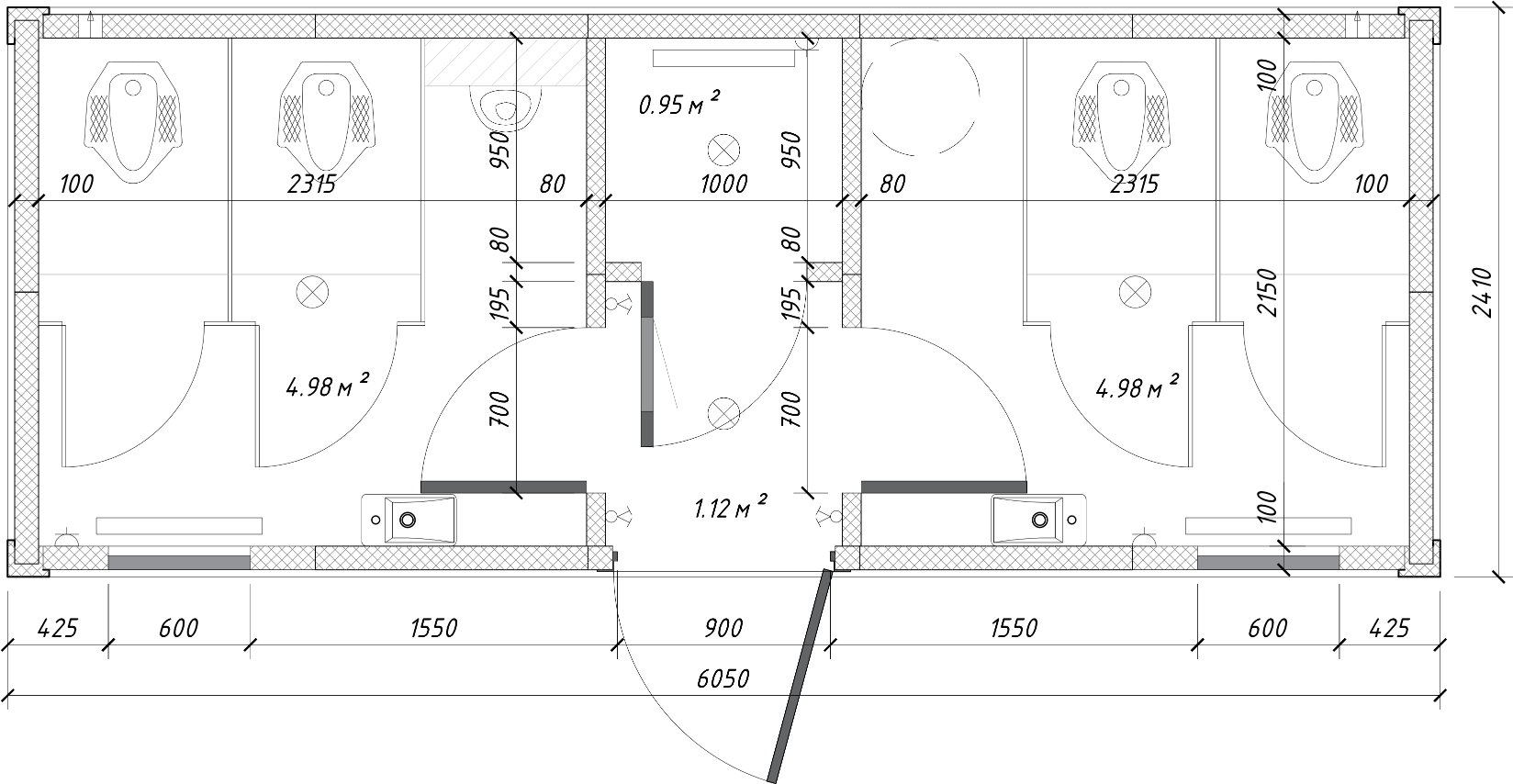  Примірний вигляд будівлі (Візуалізація)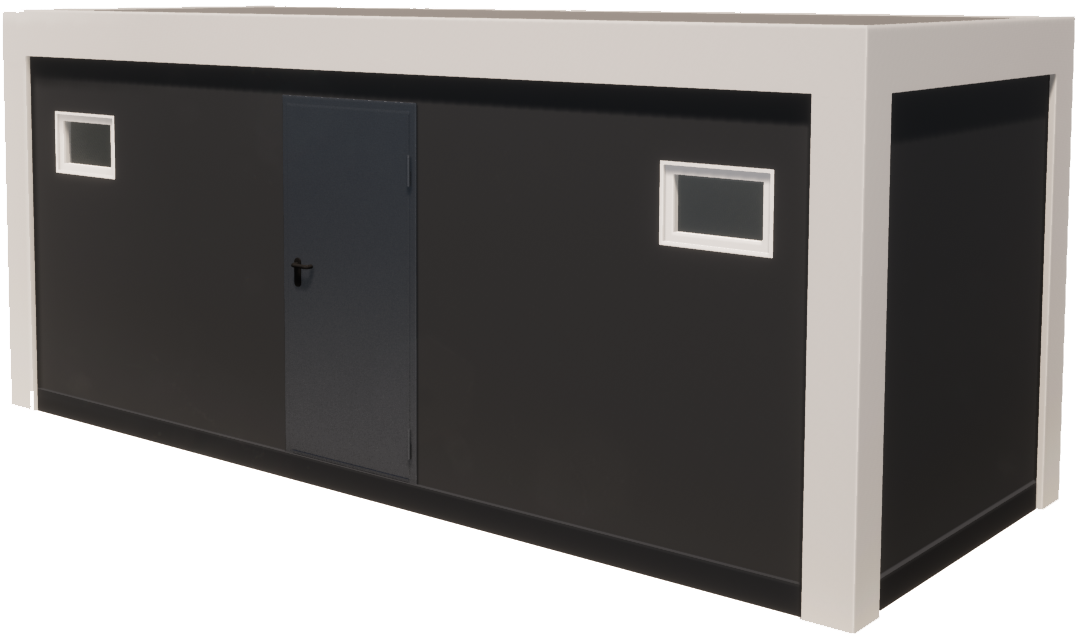 ДОДАТОК 3до тендерної документаціїТЕНДЕРНА ПРОПОЗИЦІЯна участь в процедурі відкритих торгів на закупівлю(форма, яка подається Учасником на фірмовому бланку (у разі його наявності)Ми ____________________________________________________________________________,(повна назва Учасника торгів)надаємо свою тендерну пропозицію щодо участі у закупівлі товарів:                                                 ДК 021:2015 – 44210000-5 – Конструкції та їх частини(Туалет модульного типу)           Вивчивши тендерну документацію на виконання зазначеного вище, маємо можливість та погоджуємося виконати вимоги Замовника на умовах, зазначених у цій пропозиції:	1. Цією тендерною пропозицією ми погоджуємося з основними умовами договору, викладеними в Додатку 4 тендерній документації.	2. Ми згодні дотримуватися умов тендерної пропозиції протягом  90 днів з дати кінцевого строку подання тендерних пропозицій. Наша пропозиція буде обов’язковою для нас і може бути визначена переможною Вами у будь-який час до закінчення зазначеного терміну.	3. Ми погоджуємося з умовами, що Ви можете відхилити нашу чи всі тендерні пропозиції згідно з умовами тендерної документації, та розуміємо, що Ви не обмеженні в прийнятті будь-якої іншої тендерної пропозиції з більш вигідними для Вас умовами.	4. Якщо наша тендерна пропозиція буде визнана переможною, ми зобов’язуємося підписати Договір із Замовником не раніше ніж через 10 днів з дати оприлюднення на веб-порталі Уповноваженого органу повідомлення про намір укласти договір, але не пізніше ніж через 20 днів з дня прийняття рішення про намір укласти договір про закупівлю.		5. Якщо наша тендерна пропозиція буде визнана переможною беремо на себе зобов’язання у строк, що не перевищує 10 календарних днів з дати оприлюднення на веб-порталі Уповноваженого органу повідомлення про намір укласти договір, надати замовнику документи згідно п. 5.4 розділу ІІІ тендерної документації.Посада                               підпис уповноваженої особи Учасника                     прізвище, ініціалиДОДАТОК  4до тендерної документації ПроЄкт договору про закупівлю товарів за публічні коштим. _______________			                                  «____» ___________20___ року___________________________, в особі ___________________________,  який діє на підставі _____________, (далі - Замовник), з однієї сторони, та  _________________________________, в особі _______________________________, який діє на підставі _______________(далі - Постачальник) з другої сторони, разом - Сторони, уклали цей договір про закупівлю товарів (далі - Договір) про таке: 1. Предмет договору1.1. Предметом договору є поставка товару: ДК 021:2015 – 44210000-5 – Конструкції та їх частини (Туалет модульного типу).1.2. Ціна за одиницю Товару встановлена відповідно до акцептованої пропозиції відкритих торгів та становить суму наведену у Специфікації (Додаток 1 до Договору).1.3. Обсяги та ціна Договору можуть бути зменшені відповідно від реального фінансування видатків та фактичних потреб Покупця.2. ЯКІСТЬ ТОВАРУ2.1. Товар, що є предметом цьому Договору, за своїми якісними, технічними характеристиками повинен відповідати діючим стандартам (технічним умовам), нормам чинного законодавства України та вимогам Замовника. У разі невідповідності товару державним стандартам, технічним характеристикам (умовам) та/або умовам даного Договору Замовник має право відмовитись від прийняття і оплати такого товару, а якщо товар уже оплачений Замовником – вимагати повернення сплаченої суми від Постачальника. Постачальник відповідає за всі недоліки товару, які не могли бути виявлені Замовником під час прийому товару.2.2. Постачальник повинен засвідчити якість товару, що поставляється, належним документом (сертифікатом відповідності, посвідченням про якість або іншим документом, передбаченим для даного виду товару), який надається разом з товаром.2.3. Постачальник повинен ознайомити Змовника з правилами та умовами ефективного та безпечного використання Товару при передачі Товару.2.4. Постачальник забезпечує гарантійний термін:- не менше 12 місяців від дня продажу.Гарантійний період (строк) починається з моменту підписання акту приймання-передачі. Гарантійний строк, встановлений даним Договором, продовжується на час, протягом якого Замовник не міг використовувати товар у зв'язку з недоліками, які не дозволять продовжити нормальну експлуатацію (використання) поставленого товару до усунення їх Постачальником. 2.5. У разі нестачі, поставки Товару неналежної якості, в тому числі виявлення недоліків (дефектів) протягом гарантійного строку або Товару, що не буде відповідати умовам цього Договору, Постачальник зобов'язується за власний рахунок у термін 20 (двадцяти) календарних днів з дати складення Сторонами акту про виявлені недоліки (дефекти) або нестачу Товару усунути такі недоліки (дефекти) або замінити неякісний Товар на Товар належної якості та допоставити Товар.2.6. Постачальник звільняється від відповідальності, якщо недоліки (дефекти) будуть спричинені неправильною експлуатацією з боку Замовника, що буде визначено фахівцями Замовника та Постачальника, або незалежним експертом, відповідно до акту про виявлені недоліки (дефекти) Товару.2.7. Постачальник гарантує Замовнику, що він володіє в необхідному обсязі правами на Товар, який поставляється за цим Договором, і що цей Товар може бути на власний розсуд використаний Замовником без порушення будь-яким чином будь-яких прав третьої сторони. Постачальник за власний рахунок захищатиме Замовника від будь-яких дій чи претензій, у разі їх виникнення, стосовно порушення таких прав.3. ЦІНА ДОГОВОРУ3.1. Ціна цього Договору становить: _______________________ (________________________________________________ гривень ____ копійок) грн. з/без ПДВ_______.3.2. Ціна на товари встановлюється в національній валюті України. В ціну включаються всі витрати Постачальника, пов’язані з виконанням Договору, в т. ч. сплату податків і зборів (обов’язкових платежів) тощо. Договірні зобов’язання виникають в межах асигнувань, затверджених у встановленому порядку для Замовника.4. ПОРЯДОК ЗДІЙСНЕННЯ ОПЛАТИ4.1. Розрахунок за поставлений Товар здійснюється Замовником у безготівковій формі шляхом перерахування грошових коштів на поточний рахунок Постачальника протягом 30 (тридцяти) календарних днів з дати підписання Замовником видаткової накладної на фактично поставлену окрему партію Товару. 4.2. У разі затримки фінансування розрахунок за поставлений Товар продовжується на термін 10 (десять) банківських днів з дати отримання Замовником коштів на свій рахунок.4.3. Замовник не несе  відповідальності у разі прострочення оплати Товару (партії Товару), що  пов'язана із затримкою  бюджетного фінансування. 4.4. Постачальник на Товар повинен надати такі документи (оформлені відповідно до вимог законодавства): рахунок, видаткова накладна, а також інші документи на вимогу Замовника, тощо.4.5. Сторони домовились, що датою платежу є дата списання  грошових коштів з рахунку Замовника.5. ПОСТАВКА ТОВАРУ5.1. Строк (термін) передачі Товару: до 30 листопада 2022 р.5.2. Виготовлення, доставку товару, монтаж, та підключення сантехніки здійснюються за рахунок та транспортом Постачальника та  включається до ціни. 5.3. Місце поставки:_______________________________________________5.3. Сторони погодили, що заявка на відвантаження Товару надсилається засобами факсимільного або електронного зв’язку.5.4. Приймання Товару за кількістю та якістю здійснюється представниками Сторін в порядку, передбаченому чинним законодавством України та цим Договором.5.5. Право власності на Товар переходить від Постачальника до Замовника з моменту підписання видаткової накладної. 5.6. У разі виявлення невідповідної кількості Товару, претензії до Постачальника приймаються у день прийому – передачі Товару. У разі виявлення Товару невідповідної якості, Постачальник зобов’язаний  своїми силами і за свій рахунок замінити вказаний Товар Замовнику протягом одного робочого  дня з моменту отримання ним претензії про невідповідність поставленого Товару. При  цьому  строк, протягом якого Постачальник усуває претензії по поставці, розцінюється як прострочення строків поставки Товару, з нарахуванням пені  та штрафу відповідно до умов Договору.5.7. У випадку, якщо поставка Товару Постачальником Замовнику була здійснена без Заявки, однак Сторонами Договору були оформлені та підписані видаткові накладні, поставка Товару вважається погодженою між сторонами і такою, що відповідає умовам цього Договору.5.8. Разом з товаром Постачальник надає Замовнику наступну документацію:- Рахунок – фактура;         - Акт приймання - передачі товару;         - Видаткова накладна.6. ПРАВА ТА ОБОВ’ЯЗКИ СТОРІН6.1. Замовник зобов’язаний:6.1.1. Своєчасно та в повному обсязі сплачувати за поставлений Товар.6.1.2. Приймати поставлений Товар згідно з видатковою накладною та акту приймання-передачі товару. 6.1.3. Виконувати належним чином інші зобов’язання, передбачені Договором, Цивільним кодексом України, Господарським кодексом України та іншими актами законодавства.  6.2. Замовник має право: 6.2.1. Контролювати поставку Товару у строки, встановлені цим Договором.6.2.2. Відмовитися від приймання Товару (партії Товару), що не відповідає вимогам з якості та кількості.  6.2.3. Здійснювати контрольні перевірки якості і кількості.6.2.4. Вимагати від Постачальника безоплатної заміни поставленого Товару (партії Товару), що не  відповідає умовам  за  якістю  в  передбаченому порядку  та  встановлені  терміни,  така заміна відбувається у строки, визначені цим Договором. 6.2.5. На відшкодування завданих йому збитків, відповідно до законодавства та Договору. 6.2.6. Зменшувати обсяг, номенклатуру Товару та загальну вартість договору залежно від реального фінансування видатків. У такому разі Сторони вносять відповідні зміни до цього Договору, шляхом укладання додаткової угоди.6.2.7. Повернути видаткову накладну Постачальнику без здійснення оплати в разі неналежного оформлення документів, (відсутність печатки, підписів тощо).6.3. Постачальник зобов’язаний:6.3.1. Забезпечити поставку Товару у строки, встановлені цим Договором.  6.3.2.  Забезпечити поставку Товару, якість якого відповідає умовам, встановленим цим Договором, та своєчасну заміну неякісного Товару. 6.3.3. При передачі Товару (партії Товару) надати Замовнику документи встановлені цим Договором. У будь-якому разі, передати всі супровідні документи на товар, що вимагаються чинним законодавством, включаючи документи, які підтверджують якість товару, а також документи, що вимагаються для здійснення Замовником реєстрації товару в державних органах.6.3.4.  Сплатити штрафні санкції і відшкодувати збитки в разі невиконання, або неналежного виконання ним зобов`язань за Договором, якщо він не доведе, що порушення цього Договору сталося не з його вини. 6.3.5. Забезпечити перевірку Замовником кількості і якості товарів, що постачається за цим договором.6.3.6. У разі невідповідності поставленого Товару умовам Договору за якістю чи кількість, Постачальник зобов’язаний своїми силами і за свій рахунок замінити вказаний Товар Замовнику протягом 20 (двадцяти) календарних днів з моменту складання Сторонами відповідного акту. При цьому термін, протягом якого Постачальник усуває претензії по поставці, розцінюється як прострочення термінів поставки Товару, з нарахуванням пені відповідно до умов цього Договору. 6.4. Постачальник має право: 6.4.1. Своєчасно та в повному обсязі отримувати плату за поставлений (переданий) Товар.6.4.2. На дострокову поставку Товару, за письмовим погодженням Замовника.7. ВІДПОВІДАЛЬНІСТЬ СТОРІН7.1. У разі невиконання  або  неналежного  виконання  своїх зобов'язань за Договором Сторони   несуть  відповідальність, передбачену чинним законодавством та Договором.7.2. За порушення строків поставки Товару з Постачальника стягується пеня в розмірі подвійної облікової ставки НБУ від вартості не своєчасно поставленого Товару за кожний день прострочення, а за прострочення понад п'ятнадцять днів додатково стягується штраф у розмірі 20 відсотків вказаної вартості;7.3. У випадку постачання Товару неналежної якості Постачальник зобов’язаний на вимогу Замовника замінити такий Товар на Товар належної якості протягом 20 (двадцяти) календарних днів. У випадку невиконання Постачальником зобов’язання щодо заміни Товару на Товар належної якості в строк визначений договором, Постачальник сплачує Замовнику штраф в розмірі 20 % від вартості поставленого Товару неналежної якості. Сплата штрафу не звільняє Постачальника від обов’язку замінити неякісний Товар на Товар належної якості. За несвоєчасне або неналежне виконання Постачальником інших своїх зобов’язань за Договором останній сплачує пеню в розмірі подвійної облікової ставки НБУ, що діє в період, на який нараховується пеня, від суми невиконаного або неналежним чином виконаного зобов’язання за кожний день прострочення.7.4. У разі затримки бюджетного фінансування Замовник звільняється від відповідальності за порушення строків оплати за поставлений Товар, а розрахунки за поставлений Товар здійснюються протягом 10 (десяти) банківських днів з дати отримання Замовником бюджетних коштів.7.5.Сплата штрафних санкцій (неустойки, пені, штрафів) не звільняє Сторони від взятих на себе зобов’язань. 7.6. У випадках, не передбачених цим Договором, Сторони несуть відповідальність згідно з чинним законодавством України.8. ОБСТАВИНИ НЕПЕРЕБОРНОЇ СИЛИ8.1. Сторона звільняється від визначеної цим Договором та (або) чинним законодавством України відповідальності за повне чи часткове порушення Договору, якщо вона доведе, що таке порушення сталося внаслідок дії форс-мажорних обставин, визначених у цьому Договорі, за умови, що їх настання було засвідчено у визначеному цим Договором порядку.8.2. Під форс-мажорними обставинами у цьому Договорі розуміються непереборна сила та випадок.8.3. Під непереборною силою у цьому Договорі розуміються будь-які надзвичайні події зовнішнього щодо Сторін характеру, які виникають без вини Сторін, поза їх волею або всупереч волі чи бажанню Сторін, і які не можна за умови вжиття звичайних для цього заходів передбачити та не можна при всій турботливості та обачності відвернути (уникнути), включаючи (але не обмежуючись) стихійні явища природного характеру (землетруси, повені, урагани, руйнування в результаті блискавки тощо), лиха біологічного, техногенного та антропогенного походження (вибухи, пожежі, вихід з ладу машин й обладнання, масові епідемії, епізоотії, епіфітотії тощо), обставини суспільного життя (війна, воєнні дії, блокади, громадські хвилювання, прояви тероризму, масові страйки та локаути, бойкоти тощо), а також видання заборонних або обмежуючих нормативних актів органів державної влади чи місцевого самоврядування, інші законні або незаконні заборонні чи обмежуючі заходи названих органів, які унеможливлюють виконання Сторонами цього Договору або тимчасово перешкоджають такому виконанню.8.4. Під випадком у цьому Договорі розуміються будь-які обставини, які не вважаються непереборною силою за цим Договором і які безпосередньо не обумовлені діями Сторін та не пов'язані із ними причинним зв'язком, які виникають без вини Сторін, поза їх волею або всупереч волі чи бажанню Сторін, і які не можна за умови вжиття звичайних для цього заходів передбачити та не можна при всій турботливості та обачності відвернути (уникнути).8.5. Настання непереборної сили має бути засвідчено компетентним органом, що визначений чинним законодавством України.8.6. Сторона, що не може виконувати зобов'язання за цим Договором унаслідок дії форс-мажорних обставин, зобов'язана невідкладно із урахуванням можливостей технічних засобів миттєвого зв'язку та характеру існуючих перешкод, але не пізніше ніж протягом 10 днів з моменту їх виникнення повідомити іншу Сторону про наявність форс-мажорних обставин та їх вплив на виконання цього ,Договору.8.7. Якщо форс-мажорні обставини та (або) їх наслідки тимчасово перешкоджають виконанню цього Договору, то виконання цього Договору зупиняється на строк, протягом якого воно є неможливим.8.8. У разі коли строк дії обставин непереборної сили продовжується більше ніж 30 днів, кожна із Сторін в установленому порядку має право розірвати цей Договір. У разі попередньої оплати Постачальник повертає Замовнику кошти протягом трьох днів з дня розірвання цього Договору.9. ВИРІШЕННЯ СПОРІВ9.1. Усі спори, що пов'язані із цим Договором, його укладанням або такі, що можуть виникнути в процесі його виконання, вирішуються шляхом переговорів між представниками Сторін. 9.2. У разі якщо спір неможливо вирішити шляхом переговорів, він вирішується в судовому порядку за встановленою підвідомчістю та підсудністю такого спору у порядку, визначеному чинним в Україні законодавством.9.3. Дотримання досудового врегулювання спору є обов’язковим.10. СТРОК ДІЇ ДОГОВОРУ10.1. Цей Договір набирає чинності з дня його підписання сторонами і діє до  31 грудня 2022 р., а в частині розрахунків – до повного їх виконання.10.2. Цей Договір укладається і підписується у 2-ох примірниках, по одному для кожної із Сторін, що мають однакову юридичну силу.11. ІНШІ  УМОВИ11.1. Будь-які зміни та доповнення до цього Договору повинні бути прийняті лише за згодою сторін у вигляді додаткових угод, оформлених письмово, що є невід’ємною частиною цього Договору. 11.2. Кожна зі Сторін не має права передавати свої права та обов’язки за цим Договором третім особам без письмового дозволу протилежної сторони.11.3. Істотні умови договору про закупівлю не можуть змінюватися після його підписання до виконання зобов’язань сторонами в повному обсязі, крім випадків:1) зменшення обсягів закупівлі, зокрема з урахуванням фактичного обсягу видатків замовника;2) збільшення ціни за одиницю товару до 10 відсотків пропорційно збільшенню ціни такого товару на ринку у разі коливання ціни такого товару на ринку за умови, що така зміна не призведе до збільшення суми, визначеної в договорі про закупівлю, - не частіше ніж один раз на 90 днів з моменту підписання договору про закупівлю/внесення змін до такого договору щодо збільшення ціни за одиницю товару. Обмеження щодо строків зміни ціни за одиницю товару не застосовується у випадках зміни умов договору про закупівлю бензину та дизельного пального, природного газу та електричної енергії.Постачальник, у випадку об’єктивного коливання ціни за одиницю товару на ринку в бік збільшення, має право письмово звернутись до Замовника з пропозицією збільшення ціни за одиницю товару. При цьому така пропозиція, в кожному окремому випадку, повинна бути обґрунтована і документально підтверджена. Постачальник разом з письмовою пропозицією щодо внесення змін до договору надає документ, виданий Торгово-промисловою палатою України, або регіональною Торгово-промисловою палатою, або іншим уповноваженим на те органом, установою чи організацією за погодження з Замовником (у формі належним чином оформленої довідки/інформації в оригіналі, або засвідченій копії), що підтверджує коливання (пропорційне відсоткове збільшення) середньоринкової ціни (діапазону цін тощо) за одиницю товару в тих межах/розмірах що відбулись на ринку з дня підписання договору. Замовник має право відмовитись від зміни ціни за одиницю товару у випадках, якщо Постачальником не надано належне документальне підтвердження підвищення ціни, передбачене цим пунктом, або з інших обґрунтованих підстав, наприклад коли документ, що підтверджує коливання середньо ринкової ціни (діапазону цін тощо) за одиницю товару: не містить інформації про коливання середньоринкової ціни (діапазону цін тощо) за одиницю товару виражене у відсотках;містить період (яким виражене коливання середньоринкової ціни (діапазону цін тощо) за одиницю товару), який розпочинається  раніше від дати підписання договору та/або кінцевої дати періоду коливання в останньому наданому документальному підтвердженні коливання ціни за одиницю товару на ринку у бік збільшення, на підставі якого було укладено додаткову угоду.3) покращення якості предмета закупівлі, за умови що таке покращення не призведе до збільшення суми, визначеної в договорі про закупівлю;4) продовження строку дії договору про закупівлю та строку виконання зобов’язань щодо передачі товару, виконання робіт, надання послуг у разі виникнення документально підтверджених об’єктивних обставин, що спричинили таке продовження, у тому числі обставин непереборної сили, затримки фінансування витрат замовника, за умови що такі зміни не призведуть до збільшення суми, визначеної в договорі про закупівлю;5) погодження зміни ціни в договорі про закупівлю в бік зменшення (без зміни кількості (обсягу) та якості товарів, робіт і послуг), у тому числі у разі коливання ціни товару на ринку;6) зміни ціни в договорі про закупівлю у зв’язку зі зміною ставок податків і зборів та/або зміною умов щодо надання пільг з оподаткування - пропорційно до зміни таких ставок та/або пільг з оподаткування;7) зміни встановленого згідно із законодавством органами державної статистики індексу споживчих цін, зміни курсу іноземної валюти, зміни біржових котирувань або показників Platts, ARGUS регульованих цін (тарифів) і нормативів, що застосовуються в договорі про закупівлю, у разі встановлення в договорі про закупівлю порядку зміни ціни;8) зміни умов у зв’язку із застосуванням положень частини шостої статті 41 Закону України «Про публічні закупівлі».11.4. Інші (такі, що не є істотними) умови Договору можуть бути змінені, доповнені або виключені за взаємною письмовою згодою Сторін в порядку, передбаченому чинним законодавством України.12. Додатки до договору12.1.Невід’ємною частиною цього Договору є:- Специфікація (Додаток №1 до Договору);13. Місцезнаходження та банківські реквізити сторінДодаток №1 до Договору______________________СПЕЦИФІКАЦІЯПредмет закупівлі: ДК 021:2015 – 44210000-5 – Конструкції та їх частини (Туалет модульного типу).*Зазначені основні вимоги до договору не є остаточними і вичерпними, і можуть бути доповнені і скориговані під час укладання договору з учасником-переможцем торгів в залежності від специфіки предмету, характеру, інших умов конкретного договору.Порядок змін умов договору про закупівлю1. Зміни, що до договору про закупівлю можуть вноситись у випадках, визначених статтею 41 Закону та статтею 188 Господарського кодексу України, що оформлюються в такій самій формі, що й договір про закупівлю, а саме у письмовій формі шляхом укладення додаткової угоди.2. Пропозицію щодо внесення змін до договору може зробити кожна із сторін договору.3. Пропозиція щодо внесення змін до договору має містити обґрунтування необхідності внесення таких змін договору і виражати намір особи, яка її зробила, вважати себе зобов'язаною у разі її прийняття. Обмін інформацією щодо внесення змін до договору здійснюється у письмовій формі шляхом взаємного листування.4. Відповідь особи, якій адресована пропозиція щодо змін до договору, про її прийняття повинна бути повною і безумовною.5. Зміна договору допускається лише за згодою сторін, якщо інше не встановлено договором або законом. В той же час, договір може бути змінено або розірвано за рішенням суду на вимогу однієї із сторін у разі істотного порушення договору другою стороною та в інших випадках, встановлених договором або законом.6. У разі зміни договору зобов'язання сторін змінюються відповідно до змінених умов щодо предмета, місця, строків виконання тощо.7. Істотні умови договору про закупівлю не можуть змінюватися після його підписання до виконання зобов’язань сторонами в повному обсязі, крім випадків, що передбачені згідно ст. 41 Закону.ДОДАТОК 5до тендерної документаціїЛист-згода на обробку персональних даних	Відповідно до Закону «Про захист персональних даних» даю згоду на обробку, використання, поширення та доступ до персональних даних, які передбачено Законом України «Про публічні закупівлі», а також згідно  з нормами чинного законодавства, моїх персональних даних (у т.ч. паспортні дані, ідентифікаційний код, свідоцтво платника податків, банківські реквізити, розрахункові рахунки, електронні ідентифікаційні дані: номери телефонів, електронні адреси або інша необхідна інформація, передбачена законодавством), відомостей, які надаю про себе для забезпечення участі у процедурі закупівлі, цивільно-правових та господарських відносин.  Посада, прізвище, ініціали, підпис уповноваженої особи учасника, завірені печаткою«ЗАТВЕРДЖЕНО»за рішенням уповноваженої особи, від «12» липня 2022 р.ТЕНДЕРНА ДОКУМЕНТАЦІЯ із змінамина закупівлю по предмету:№Розділ 1. Загальні положенняРозділ 1. Загальні положення1231Терміни, які вживаються в тендерній документаціїТендерна документація - документація щодо умов проведення публічних закупівель, що розробляється та затверджується замовником і оприлюднюється для вільного доступу на веб-порталі Уповноваженого органу за адресою www.prozorro.gov.ua та авторизованих електронних майданчиках, розроблена на виконання вимог Закону України “Про публічні закупівлі” № 922-VIII від 25.12.2015 року зі змінами (далі – Закон) та згідно наказу Міністерства економічного розвитку і торгівлі України «Про затвердження примірної тендерної документації» №680 від 13.04.2016 року.2Інформація про замовника торгів2.1повне найменуванняНовомиргородська міська рада2.2місцезнаходженняУкраїна, 26000, Кіровоградська обл., місто Новомиргород, вулиця Соборності, будинок 227/72.3прізвище, ім’я та по батькові, посада та електронна адреса однієї чи кількох посадових осіб замовника, уповноважених здійснювати зв’язок з учасникамиПрізвище, ім’я, по батькові: Анастасьєва Надія ВасилівнаПосада: уповноважена особаАдреса: Україна, 26000, Кіровоградська обл., місто Новомиргород, вулиця Соборності, будинок 227/7Телефон: +380968696247E-mail: novmrada@online.ua3Процедура закупівліВідкриті торги4Інформація про предмет закупівліТовар4.1назва предмета закупівліДК 021:2015 – 44210000-5 – Конструкції та їх частини(Туалет модульного типу)4.2опис окремої частини або частин предмета закупівлі (лота), щодо яких можуть бути подані тендерні пропозиції.Закупівля здійснюється щодо предмету закупівлі в цілому.4.3місце, кількість, обсяг поставки товарів (надання послуг, виконання робіт)Місце, кількість, обсяг поставки згідно Додатку 2 до тендерної документації.Джерело фінансування – місцевий бюджет. Код КЕКВ 3110Очікувана вартість предмета закупівлі: 510 000,00 грн. (п’ятсот десят тисяч гривень 00 коп.).4.4строки поставки товарів, виконання робіт, надання послугдо 30 листопада 2022 року.5Недискримінація учасників 5.1. Учасники (резиденти та нерезиденти) всіх форм власності та організаційно-правових форм беруть участь у процедурах закупівель на рівних умовах.Замовники забезпечують вільний доступ усіх учасників до інформації про закупівлю, передбаченої цим ЗакономЗ огляду на Закон України «Про санкції» та Указ Президента України від 15.05.2017 № 133/2017 «Про рішення Ради національної безпеки та оборони України від 28 квітня 2017 року «Про застосування персональних спеціальних економічних та інших обмежувальних заходів (санкцій)» Учасники повинні надати у складі пропозиції лист-гарантію, щодо дотримання в своїй діяльності норм чинного законодавства України та санкційного, в тому числі: -Закону України "Про санкції" від 14.08.2014р. № 1644-VII; -Закону України «Про запобігання та протидію легалізації (відмиванню) доходів, одержаних злочинним шляхом, фінансуванню тероризму та фінансуванню розповсюдження зброї масового знищення»  від 14.10.2014р. № 1702-VII;-Указу Президента України від 15 травня 2017р. № 133/2017; -Рішення РНБО України від 28 квітня 2017 року;-Постанови Кабінету Міністрів від 07.11.2014р. №595 «Деякі питання фінансування бюджетних установ, здійснення соціальних виплат населенню та надання фінансової підтримки окремим підприємствам і організаціям Донецької та Луганської областей»;-Постанови Кабінету Міністрів від 16.12.2015р. №1035 «Про обмеження поставок окремих товарів (робіт, послуг) з тимчасово окупованої території на іншу територію України та/або з іншої території України на тимчасово окуповану територію»;-Постанови Кабінету Міністрів України від 30 грудня 2015р. № 1147 «Про заборону ввезення на митну територію України товарів, що походять з Російської Федерації»6Валюта, у якій повинна бути зазначена ціна тендерної пропозиції 6.1.Валютою тендерної пропозиції є гривня. У разі якщо учасником процедури закупівлі є нерезидент,  такий Учасник зазначає ціну пропозиції в електронній системі закупівель у валюті – гривня.7Мова (мови), якою  (якими) повинні бути  складені тендерні пропозиції7.1. Під час проведення процедур закупівель усі документи, що готуються замовником, викладаються українською мовою.7.2. Під час проведення процедури закупівлі усі документи, що мають відношення до тендерної пропозиції та складаються безпосередньо учасником, викладаються українською мовою. У разі надання учасником процедури закупівлі тендерної пропозиції та/або документів (у т. ч. документів виданих будь-якими органами державної влади, організаціями, підприємствами, установами іноземних держав) іншою мовою (іноземною мовою, іншою ніж державна мова), вони повинні мати переклад на українську мову, що зроблений перекладацькою агенцією та засвідчений її печаткою та підписом.  Тексти повинні бути автентичними, визначальним є текст, викладений українською мовою.Розділ 2. Порядок унесення змін та надання роз’яснень до тендерної документаціїРозділ 2. Порядок унесення змін та надання роз’яснень до тендерної документаціїРозділ 2. Порядок унесення змін та надання роз’яснень до тендерної документації1Процедура надання роз’яснень щодо тендерної документації1.1.Фізична/юридична особа має право не пізніше ніж за 10 днів до закінчення строку подання тендерної пропозиції звернутися через електронну систему закупівель до замовника за роз’ясненнями щодо тендерної документації та/або звернутися до замовника з вимогою щодо усунення порушення під час проведення тендеру. Усі звернення за роз’ясненнями та звернення щодо усунення порушення автоматично оприлюднюються в електронній системі закупівель без ідентифікації особи, яка звернулася до замовника. Замовник повинен протягом трьох робочих днів з дня їх оприлюднення надати роз’яснення на звернення та оприлюднити його в електронній системі закупівель відповідно до статті 10 Закону. 1.2.У разі несвоєчасного надання замовником роз’яснень щодо змісту тендерної документації електронна система закупівель автоматично призупиняє перебіг тендеру.1.3.Для поновлення перебігу тендеру замовник повинен розмістити роз’яснення щодо змісту тендерної документації в електронній системі закупівель з одночасним продовженням строку подання тендерних пропозицій не менш як на сім днів.1.4. Зазначена у цій частині інформація оприлюднюється замовником відповідно до статті 10 Закону.2Внесення змін до тендерної документації2.1.Замовник має право з власної ініціативи або у разі усунення порушень законодавства у сфері публічних закупівель, викладених у висновку органу державного фінансового контролю відповідно до статті 8 цього Закону, або за результатами звернень, або на підставі рішення органу оскарження внести зміни до тендерної документації. У разі внесення змін до тендерної документації строк для подання тендерних пропозицій продовжується замовником в електронній системі закупівель таким чином, щоб з моменту внесення змін до тендерної документації до закінчення кінцевого строку подання тендерних пропозицій залишалося не менше семи днів.2.2.Зміни, що вносяться замовником до тендерної документації, розміщуються та відображаються в електронній системі закупівель у вигляді нової редакції тендерної документації додатково до початкової редакції тендерної документації. Замовник разом із змінами до тендерної документації в окремому документі оприлюднює перелік змін, що вносяться.Розділ 3. Інструкція з підготовки тендерної пропозиціїРозділ 3. Інструкція з підготовки тендерної пропозиціїРозділ 3. Інструкція з підготовки тендерної пропозиції1Зміст і спосіб подання тендерної пропозиціїТендерна пропозиція подається в електронному вигляді через електронну систему закупівель шляхом заповнення електронних форм з окремими полями, де зазначається інформація про ціну, інформація від учасника процедури закупівлі про його відповідність кваліфікаційним критеріям, наявність/відсутність підстав, установлених у статті 17 Закону і в цій тендерній документації, та шляхом завантаження необхідних документів, що вимагаються замовником у цій тендерній документації, а саме:інформацією, що підтверджує відповідність учасника кваліфікаційним (кваліфікаційному) критеріям – згідно Додатку 1 до цієї тендерної документації;інформацією щодо відсутності підстав, установлених у статті 17 Закону;інформації про необхідні технічні, якісні та кількісні характеристики предмета закупівлі, а саме технічну специфікацію - згідно Додатку 2 до тендерної документації;документів, що підтверджують повноваження відповідної особи або представника учасника процедури закупівлі щодо підпису документів тендерної пропозиції;документи, що засвідчують надання учасником забезпечення тендерної пропозиції (якщо таке забезпечення вимагається умовами тендерної документації); заповненого зі сторони учасника проекту договору про закупівлю згідно з Додатком № 4 до тендерної документації (дата, місце складання та цінові показники не заповнюються);інших документів, необхідність подання яких у складі тендерної пропозиції передбачена умовами цієї документації. 1.2. Кожен учасник має право подати тільки одну тендерну пропозицію.1.3. Всі визначені цією тендерною документацією документи тендерної пропозиції завантажуються в електронну систему закупівель у вигляді скан-копій придатних для машинозчитування (файли з розширенням «..pdf.», «..jpeg.», тощо), зміст та вигляд яких повинен відповідати оригіналам відповідних документів, згідно яких виготовляються такі скан-копії.1.4. Під час використання електронної системи закупівель з метою подання тендерних пропозицій та їх оцінки документи та дані створюються та подаються з урахуванням вимог законів України "Про електронні документи та електронний документообіг" та "Про електронні довірчі послуги", тобто тендерна пропозиція у будь-якому випадку повинна містити накладений електронний підпис або електронну печатку (або кваліфікований електронний підпис) учасника/уповноваженої особи учасника процедури закупівлі, повноваження якої щодо підпису документів тендерної пропозиції підтверджуються відповідно до поданих документів, що вимагаються згідно п. 1.5. цієї документації. Накладення електронного підпису або електронної печатки (або кваліфікованого електронного підпису) на тендерну пропозицію є підтвердженням того, що кожен документ (матеріал та інформація) поданий належним чином із накладенням електронного підпису або електронної печатки.1.5. Повноваження щодо підпису документів тендерної пропозиції учасника процедури закупівлі підтверджується: - для посадових (службових) осіб учасника, які уповноважені підписувати документи пропозиції та вчиняти інші юридично значущі дії від імені учасника на підставі положень установчих документів – розпорядчий документ про призначення (обрання) на посаду відповідної особи (наказ про призначення та/ або протокол зборів засновників, тощо); - для осіб, що уповноважені представляти інтереси учасника під час проведення процедури закупівлі, та які не входять до кола осіб, які представляють інтереси учасника без довіреності – довіреність, оформлена у відповідності до вимог чинного законодавства, із зазначенням повноважень повіреного, разом з документами, що у відповідності до цього пункту підтверджують повноваження посадової (службової) особи учасника, що підписала від імені учасника вказану довіреність;- для учасників фізичних осіб або фізичних осіб підприємців – документ, що посвідчує особу відповідно до Закону України «Про Єдиний державний демографічний реєстр та документи, що підтверджують громадянство України, посвідчують особу чи її спеціальний статус». У разі якщо тендерна пропозиція подається об'єднанням учасників, до неї обов'язково включається документ про створення такого об'єднання.  1.6. Документи, що не передбачені законодавством для учасників - юридичних, фізичних осіб, у тому числі фізичних осіб - підприємців, не подаються ними у складі тендерної пропозиції. Відсутність документів, що не передбачені законодавством для учасників - юридичних, фізичних осіб, у тому числі фізичних осіб - підприємців, у складі тендерної пропозиції, не може бути підставою для її відхилення замовником.1.7. Ціною тендерної пропозиції вважається сума, зазначена учасником у його тендерній пропозиції як загальна сума, за яку він погоджується виконати умови закупівлі згідно вимог замовника, в тому числі з урахуванням технічних, якісних та кількісних характеристик предмету закупівлі, всіх умов виконання договору, та з урахуванням сум належних податків та зборів, що мають бути сплачені учасником2Забезпечення тендерної пропозиції2.1.Забезпечення тендерної пропозиції  не вимагається.3Умови повернення чи неповернення забезпечення тендерної пропозиції3.1.Не передбачається.4Строк, протягом якого тендерні пропозиції є дійсними4.1.Тендерні пропозиції вважаються дійсними протягом 90 днів із дати кінцевого строку подання тендерних пропозицій. До закінчення цього строку замовник має право вимагати від учасників процедури закупівлі продовження строку дії тендерних пропозицій.Учасник процедури закупівлі має право:відхилити таку вимогу, не втрачаючи при цьому наданого ним забезпечення тендерної пропозиції;погодитися з вимогою та продовжити строк дії поданої ним тендерної пропозиції і наданого забезпечення тендерної пропозиції (у разі якщо таке вимагалося).5Кваліфікаційні критерії відповідно до статті 16 Закону, підстави, встановлені статтею 17 Закону, та інформація про спосіб підтвердження відповідності учасників установленим критеріям і вимогам згідно із законодавством. Для об’єднання учасників замовником зазначаються умови щодо надання інформації та способу підтвердження відповідності таких учасників установленим кваліфікаційним критеріям та підставам, встановленим статтею 17 Закону.5.1.Замовник установлює один або декілька кваліфікаційних критеріїв відповідно до статті 16 Закону. Визначені Замовником згідно з цією статтею кваліфікаційні критерії та перелік документів, що підтверджують інформацію учасників про відповідність їх таким критеріям, зазначені в Додатку 1 до цієї тендерної документації.5.2.Замовник не вимагає документального підтвердження інформації про відповідність підставам, встановленим статтею 17 Закону, у разі якщо така інформація є публічною, що оприлюднена у формі відкритих даних згідно із Законом України  "Про доступ до публічної інформації", та/або міститься у відкритих єдиних державних реєстрах, доступ до яких є вільним.Замовник приймає рішення про відмову учаснику в участі у процедурі закупівлі та зобов’язаний відхилити тендерну пропозицію учасника в разі, якщо:1) замовник має незаперечні докази того, що учасник процедури закупівлі пропонує, дає або погоджується дати прямо чи опосередковано будь-якій службовій (посадовій) особі замовника, іншого державного органу винагороду в будь-якій формі (пропозиція щодо найму на роботу, цінна річ, послуга тощо) з метою вплинути на прийняття рішення щодо визначення переможця процедури закупівлі або застосування замовником певної процедури закупівлі;2) відомості про юридичну особу, яка є учасником процедури закупівлі, внесено до Єдиного державного реєстру осіб, які вчинили корупційні або пов’язані з корупцією правопорушення;3) службову (посадову) особу учасника процедури закупівлі, яку уповноважено учасником представляти його інтереси під час проведення процедури закупівлі, фізичну особу, яка є учасником, було притягнуто згідно із законом до відповідальності за вчинення корупційного правопорушення або правопорушення, пов’язаного з корупцією;4) суб’єкт господарювання (учасник) протягом останніх трьох років притягувався до відповідальності за порушення, передбачене пунктом 4 частини другої статті 6, пунктом 1 статті 50 Закону України "Про захист економічної конкуренції", у вигляді вчинення антиконкурентних узгоджених дій, що стосуються спотворення результатів тендерів;5) фізична особа, яка є учасником процедури закупівлі, була засуджена за кримінальне правопорушення, вчинене з корисливих мотивів (зокрема, пов’язане з хабарництвом та відмиванням коштів), судимість з якої не знято або не погашено у встановленому законом порядку;6) службова (посадова) особа учасника процедури закупівлі, яка підписала тендерну пропозицію (або уповноважена на підписання договору в разі переговорної процедури закупівлі), була засуджена за кримінальне правопорушення, вчинене з корисливих мотивів (зокрема, пов’язане з хабарництвом, шахрайством та відмиванням коштів), судимість з якої не знято або не погашено у встановленому законом порядку;7) тендерна пропозиція подана учасником конкурентної процедури закупівлі, який є пов’язаною особою з іншими учасниками процедури закупівлі та/або з уповноваженою особою (особами), та/або з керівником замовника;8) учасник процедури закупівлі визнаний у встановленому законом порядку банкрутом та стосовно нього відкрита ліквідаційна процедура;9) у Єдиному державному реєстрі юридичних осіб, фізичних осіб - підприємців та громадських формувань відсутня інформація, передбачена пунктом 9 частини другої статті 9 Закону України "Про державну реєстрацію юридичних осіб, фізичних осіб - підприємців та громадських формувань" (крім нерезидентів);10) юридична особа, яка є учасником процедури закупівлі (крім нерезидентів), не має антикорупційної програми чи уповноваженого з реалізації антикорупційної програми, якщо вартість закупівлі товару (товарів), послуги (послуг) або робіт дорівнює чи перевищує 20 мільйонів гривень (у тому числі за лотом);11) учасник процедури закупівлі є особою, до якої застосовано санкцію у виді заборони на здійснення у неї публічних закупівель товарів, робіт і послуг згідно із Законом України "Про санкції";12) службова (посадова) особа учасника процедури закупівлі, яку уповноважено учасником представляти його інтереси під час проведення процедури закупівлі, фізичну особу, яка є учасником, було притягнуто згідно із законом до відповідальності за вчинення правопорушення, пов’язаного з використанням дитячої праці чи будь-якими формами торгівлі людьми;13) учасник процедури закупівлі має заборгованість із сплати податків і зборів (обов’язкових платежів), крім випадку, якщо такий учасник здійснив заходи щодо розстрочення і відстрочення такої заборгованості у порядку та на умовах, визначених законодавством країни реєстрації такого учасника. 14) замовник може прийняти рішення про відмову учаснику в участі у процедурі закупівлі та може відхилити тендерну пропозицію учасника в разі, якщо учасник процедури закупівлі не виконав свої зобов’язання за раніше укладеним договором про закупівлю з цим самим замовником, що призвело до його дострокового розірвання, і було застосовано санкції у вигляді штрафів та/або відшкодування збитків - протягом трьох років з дати дострокового розірвання такого договору. Учасник процедури закупівлі, що перебуває в обставинах, зазначених у частині другій статті 17 Закону, може надати підтвердження вжиття заходів для доведення своєї надійності, незважаючи на наявність відповідної підстави для відмови в участі у процедурі закупівлі. Для цього учасник (суб’єкт господарювання) повинен довести, що він сплатив або зобов’язався сплатити відповідні зобов’язання та відшкодування завданих збитків. Якщо замовник вважає таке підтвердження достатнім, учаснику не може бути відмовлено в участі в процедурі закупівлі.5.3. Учасник процедури закупівлі в електронній системі закупівель під час подання тендерної пропозиції підтверджує відсутність підстав, передбачених пунктами 5, 6, 12 і 13 частини першої та частиною другою статті 17 Закону у вигляді довідок (зведеної довідки, тощо), складених учасником у довільній формі, зміст яких підтверджує відсутність відповідних підстав для відмови в участі у процедурі закупівлі. Спосіб документального підтвердження згідно із законодавством щодо відсутності підстав, передбачених пунктами 5, 6, 12 і 13 частини першої та частиною другою статті 17 Закону, визначається замовником для надання таких документів лише переможцем процедури закупівлі через електронну систему закупівель.Замовник не вимагає від учасників документів, що підтверджують відсутність підстав, визначених пунктами 1 і 7 частини першої статті 17 Закону.Замовник не вимагає документального підтвердження публічної інформації, що оприлюднена у формі відкритих даних згідно із Законом України "Про доступ до публічної інформації" та/або міститься у відкритих єдиних державних реєстрах, доступ до яких є вільним, або публічної інформації, що є доступною в електронній системі закупівель.5.4. Переможець процедури закупівлі у строк, що не перевищує десяти днів з дати оприлюднення в електронній системі закупівель повідомлення про намір укласти договір про закупівлю, повинен надати замовнику документи шляхом оприлюднення їх в електронній системі закупівель (у вигляді передбаченому згідно п. 1.3. цієї документації), що підтверджують відсутність підстав, визначених пунктами 5, 6,  12 і 13 частини першої та частиною другою статті 17 Закону, а саме:- Довідка про притягнення до кримінальної відповідальності, відсутність (наявність) судимості або обмежень, передбачених кримінальним процесуальним законодавством України, видана уповноваженим органом у формі витягу з інформаційно-аналітичної системи «Облік відомостей про притягнення особи до кримінальної відповідальності та наявності судимості» за посиланням https://vytiah.mvs.gov.ua/app/landing про те, що фізична особа, яка є учасником процедури закупівлі, не була засуджена за кримінальне правопорушення, вчинене з корисливих мотивів (зокрема, пов’язане з хабарництвом та відмиванням коштів), судимість з якої не знято або не погашено у встановленому законом порядку. У випадку підтвердження учасником інформації про неможливість отримання вказаного Витягу з технічних причин обмеження роботи вказаного державного сервісу, учасник надає гарантійний лист, що підтверджує відповідні підстави відсутності застосування кримінальної відповідальності, відсутність (наявність) судимості або обмежень, передбачених кримінальним процесуальним законодавством України до фізичної особи, яка є учасником процедури закупівлі;- Довідка про притягнення до кримінальної відповідальності, відсутність (наявність) судимості або обмежень, передбачених кримінальним процесуальним законодавством України, видана уповноваженим органом у формі витягу з інформаційно-аналітичної системи «Облік відомостей про притягнення особи до кримінальної відповідальності та наявності судимості» за посиланням https://vytiah.mvs.gov.ua/app/landing про те, що службова (посадова) особа учасника процедури закупівлі, яка підписала тендерну пропозицію, не була засуджена за кримінальне правопорушення, вчинене з корисливих мотивів (зокрема, пов’язане з хабарництвом, шахрайством та відмиванням коштів), судимість з якої не знято або не погашено у встановленому законом порядку.У випадку підтвердження учасником інформації про неможливість отримання вказаного Витягу з технічних причин обмеження роботи вказаного державного сервісу, учасник надає гарантійний лист, що підтверджує відповідні підстави відсутності застосування кримінальної відповідальності, відсутність (наявність) судимості або обмежень, передбачених кримінальним процесуальним законодавством України службової (посадової) особи учасника процедури закупівлі, яка підписала тендерну пропозицію;- Довідка, видана  уповноваженим органом  про те, що учасник не має заборгованості із сплати податків і зборів (обов’язкових платежів) (чинна на дату її подання Замовнику).У випадку підтвердження учасником інформації про неможливість отримання вказаної Довідки з технічних причин обмеження роботи вказаного державного сервісу, учасник надає гарантійний лист, що підтверджує відсутність заборгованості із сплати податків і зборів (обов’язкових платежів) учасника процедури закупівлі;- Довідка, складена учасником у довільній формі, що підтверджує відсутність підстави, передбаченої абзацом 1 ч. 2 ст. 17 Закону, або інформація у довільній формі, що підтверджує вжиття заходів для доведення надійності учасника, згідно абзацу 2 ч. 2 ст. 17 Закону.Примітки:15.04.2022 набрав чинності наказ Міністерства внутрішніх справ від 30.03.2022 року №207 «Деякі питання ведення обліку відомостей про притягнення особи до кримінальної відповідальності та наявності судимості» (далі – Наказ № 207). Так, Наказом № 207 передбачено, що:довідки про притягнення до кримінальної відповідальності, відсутність (наявність) судимості або обмежень, передбачених кримінальним процесуальним законодавством України, видаються у формі витягів з інформаційно-аналітичної системи «Облік відомостей про притягнення особи до кримінальної відповідальності та наявності судимості»;Визнати таким, що втратив чинність, наказ Міністерства внутрішніх справ України від 29 листопада 2016 року N 1256 "Про організацію доступу до відомостей персонально-довідкового обліку єдиної інформаційної системи Міністерства внутрішніх справ України", зареєстрований у Міністерстві юстиції України 10 січня 2017 року за N 22/29890 (із змінами) (із змінами).Отже з 15.04.2022 замовники мають передбачати в тендерній документації вимогу до переможця щодо надання витягу про притягнення до кримінальної відповідальності, відсутність / наявність судимості або обмежень, передбачених кримінально-процесуальним законодавством України з інформаційно-аналітичної системи «Облік відомостей про притягнення особи до кримінальної відповідальності та наявності судимості».Крім цього, 18.04.2022 Міністерство внутрішніх справ України повідомили, що запрацював сервіс https://vytiah.mvs.gov.ua/app/landing, за допомогою якого громадяни України можуть отримати електронну послугу замовлення витягу з інформаційно-аналітичної системи «Облік відомостей про притягнення особи до кримінальної відповідальності та наявності судимості».З 15 квітня 2022 року учасники процедур закупівель на виконання вимог окремих пунктів статті 17 Закону України «Про публічні закупівлі» №922-VIII від 25.12.2015 року в редакції від 19.04.2020 року №114-IX зі змінами (далі – Закону), зокрема пунктів 5, 6, 12 частини 1 статті 17 Закону надають через електронну систему закупівель Prozorro замовникам тендерів не Довідку з Департаменту інформатизації МВС про відсутність факту притягнення особи до «кримінальної відповідальності, не знятої чи не погашеної судимості, перебування у розшуку», а електронний Витяг з інформаційно-аналітичної системи «Облік відомостей про притягнення особи до кримінальної відповідальності та наявності судимості». Таким чином документальним підтвердженням відповідності учасника п.п. 5,6, 12 ст. 17 Закону є витяг з інформаційно-аналітичної системи «Облік відомостей про притягнення особи до кримінальної відповідальності та наявності судимості» за посиланням https://vytiah.mvs.gov.ua/app/landing.5.5. У випадку наявності в учасника заборгованості із сплати податків і зборів (обов’язкових платежів), контроль за якими покладено на органи Державної фіскальної служби України, в учасника процедури закупівлі (згідно наказу Міністерства економічного розвитку і торгівлі України, Міністерства фінансів України від 17.01.2018р. № 37/11, далі – Порядок № 37/11), учасник повинен надати інформацію, що підтверджує здійснення останнім заходів щодо розстрочення і відстрочення такої заборгованості у порядку та на умовах, визначених законодавством країни реєстрації такого учасника, зокрема для суб’єктів господарювання, що зареєстровані на території України - рішення органу доходів і зборів та/або укладений договір про розстрочення (відстрочення), прийняте/укладений згідно порядку розстрочення (відстрочення) грошових зобов’язань (податкового боргу) платників податків, затвердженого наказом Міністерства доходів і зборів України від 10.10.2013р.  № 574.З огляду на те, що в умовах воєнного стану відсутній вільний доступ до публічної інформації, що міститься у відкритих єдиних державних реєстрах, доступ до яких в умовах воєнного стану є обмеженим або зупиненим (з урахуванням вимог законодавства під час правового режиму воєнного стану), учасник процедури закупівлі в електронній системі закупівель підтверджує відсутність підстав для відмови в участі у процедурі закупівлі, передбачених пунктами 2, 3, 8, 9 частини першої статті 17 Закону шляхом надання замовнику довідки (довідок) в довільній формі, оприлюднюючи їх через електронну систему закупівель (у вигляді передбаченому згідно п. 1.3 розділу ІІІ цієї документації)5.6. У разі подання тендерної пропозиції об’єднанням учасників підтвердження відсутності підстав для відмови в участі у процедурі закупівлі встановленими статтею 17 Закону подається по кожному з учасників, які входять у склад об’єднання окремо.5.7. У разі якщо учасник процедури закупівлі має намір залучити спроможності інших суб’єктів господарювання як субпідрядників/співвиконавців в обсязі не менше ніж 20 відсотків від вартості договору про закупівлю у випадку закупівлі робіт або послуг для підтвердження його відповідності кваліфікаційним критеріям відповідно до частини третьої статті 16 цього Закону, замовник перевіряє таких суб’єктів господарювання на відсутність підстав, визначених у частині 1 ст.17 Закону.6Інформація про технічні, якісні та кількісні характеристики предмета закупівлі6.1.Вимоги до предмета закупівлі (технічні, якісні та кількісні характеристики) згідно з пунктом третім частиною другою статті 22 Закону зазначено в Додатку 2 до цієї тендерної документації.Також Учасники процедури закупівлі повинні надати у складі тендерних пропозицій інформацію та/або документи, які підтверджують відповідність тендерної пропозиції учасника технічним, якісним, кількісним та іншим вимогам до предмета закупівлі, установленим замовником в Додатку 2 до тендерної документації, а саме: підписаний Додаток 2 або лист-погодження з Додатком 2.6.2. У цій документації всі посилання на конкретні марку чи виробника або на конкретний процес, що характеризує продукт чи послугу певного суб’єкта господарювання, чи на торгові марки, патенти, типи або конкретне місце походження чи спосіб виробництва вживаються у значенні «…. «або еквівалент»».Учасник за власним бажанням може надати додаткові матеріали про його відповідність кваліфікаційним критеріям.7Інформація про маркування, протоколи випробувань або сертифікати, що підтверджують відповідність предмета закупівлі встановленим замовником вимогам (у разі потреби)7.1. Замовник може вимагати від учасників підтвердження того, що пропоновані ними товари, послуги чи роботи за своїми екологічними чи іншими характеристиками відповідають вимогам, установленим у тендерній документації. У разі встановлення екологічних чи інших характеристик товару, роботи чи послуги замовник повинен в тендерній документації зазначити, які маркування, протоколи випробувань або сертифікати можуть підтвердити відповідність предмета закупівлі таким   характеристикам. 7.2. Якщо учасник не має відповідних маркувань, протоколів випробувань чи сертифікатів і не має можливості отримати їх до закінчення кінцевого строку подання тендерних пропозицій із причин, від нього не залежних, він може подати технічний паспорт на підтвердження відповідності тим же об’єктивним критеріям. Замовник зобов’язаний розглянути технічний паспорт і визначити, чи справді він підтверджує відповідність установленим вимогам, із обґрунтуванням свого рішення. 7.3. Якщо замовник посилається в тендерній документації на конкретні маркування, протокол випробувань чи сертифікат, він зобов’язаний прийняти маркування, протоколи випробувань чи сертифікати, що підтверджують відповідність еквівалентним вимогам.8Інформація про субпідрядника /співвиконавця (у випадку закупівлі робіт чи послуг)8.1.Не передбачено.  9Унесення змін або відкликання тендерної пропозиції учасником9.1.Учасник процедури закупівлі має право внести зміни до своєї тендерної пропозиції або відкликати її до закінчення кінцевого строку її подання без втрати свого забезпечення тендерної пропозиції. Такі зміни або заява про відкликання тендерної пропозиції враховуються, якщо вони отримані електронною системою закупівель до закінчення кінцевого строку подання тендерних пропозицій.9.2.Учасник процедури закупівлі виправляє невідповідності в інформації та/або документах, що подані ним у своїй тендерній пропозиції, виявлені замовником після розкриття тендерних пропозицій, шляхом завантаження через електронну систему закупівель уточнених або нових документів в електронній системі закупівель протягом 24 годин з моменту розміщення замовником в електронній системі закупівель повідомлення з вимогою про усунення таких невідповідностей.Замовник розглядає подані тендерні пропозиції з урахуванням виправлення або невиправлення учасниками виявлених невідповідностей.Розділ 4. Подання та розкриття тендерної пропозиціїРозділ 4. Подання та розкриття тендерної пропозиціїРозділ 4. Подання та розкриття тендерної пропозиції1Кінцевий строк подання тендерної пропозиції1.1. Кінцевий строк подання тендерних пропозицій 21.07.2022 року 1.2.Отримана тендерна пропозиція вноситься автоматично до реєстру отриманих тендерних пропозицій.1.3.Електронна система закупівель автоматично формує та надсилає повідомлення учаснику про отримання його тендерної пропозиції із зазначенням дати та часу.Тендерні пропозиції після закінчення кінцевого строку їх подання або ціна яких перевищує очікувану вартість предмета закупівлі не приймаються електронною системою закупівель.2Дата та час розкриття тендерної пропозиції2.1.Дата і час розкриття тендерних пропозицій та дата і час проведення електронного аукціону визначаються електронною системою закупівель автоматично в день оприлюднення замовником оголошення про проведення відкритих торгів в електронній системі закупівель.Розділ 5. Оцінка тендерної пропозиціїРозділ 5. Оцінка тендерної пропозиціїРозділ 5. Оцінка тендерної пропозиції1Перелік критеріїв та методика оцінки тендерної пропозиції із зазначенням питомої ваги критерію1.1.Оцінка тендерних пропозицій проводиться автоматично електронною системою закупівель на основі критеріїв і методики оцінки, зазначених замовником у цій тендерній документації, шляхом застосування електронного аукціону.1.2. Єдиним критерієм оцінки згідно даної процедури відкритих торгів є ціна (питома вага критерію – 100%). Згідно ч. 1 ст. 28 Закону оцінка тендерних пропозицій проводиться автоматично електронною системою закупівель на основі критерію і методики оцінки, зазначених у цій тендерній документації, та шляхом застосування електронного аукціону. До початку проведення електронного аукціону в електронній системі закупівель автоматично розкривається інформація про ціну та перелік усіх цін пропозицій, розміщений у порядку від найнижчої до найвищої ціни без зазначення найменувань та інформації про учасників. Під час проведення електронного аукціону в електронній системі закупівель відображаються значення ціни тендерної пропозиції учасника. Електронний аукціон здійснюється у відповідності з положеннями ст. 30 Закону.1.3. До оцінки тендерних пропозицій приймається сума, що становить загальну вартість тендерної пропозиції кожного окремого учасника, розрахована з урахуванням вимог щодо технічних, якісних та кількісних характеристик предмету закупівлі, визначених цією документацією, в тому числі з урахуванням включення до ціни податку на додану вартість (ПДВ), якщо учасник є платником ПДВ, інших податків та зборів, що передбачені чинним законодавством, та мають бути включені таким учасником до вартості товарів, робіт або послуг.1.4.Розмір мінімального кроку пониження ціни під час електронного аукціону – 0,5 %. 2Опис та приклади формальних (несуттєвих) помилок, допущення яких учасниками не призведе до відхилення їх тендерних пропозицій. 2.1. Формальними (несуттєвими) вважаються помилки, що пов’язані з оформленням тендерної пропозиції та не впливають на зміст пропозиції, а саме – перелік формальних помилок визначених в наказі Міністерство розвитку економіки, торгівлі та сільського господарства України №710 від 15. 04.2020 року, а саме:1). Інформація/документ, подана учасником процедури закупівлі у складі тендерної пропозиції, містить помилку (помилки) у частині:уживання великої літери;уживання розділових знаків та відмінювання слів у реченні;використання слова або мовного звороту, запозичених з іншої мови;зазначення унікального номера оголошення про проведення конкурентної процедури закупівлі, присвоєного електронною системою закупівель та/або унікального номера повідомлення про намір укласти договір про закупівлю - помилка в цифрах;застосування правил переносу частини слова з рядка в рядок;написання слів разом та/або окремо, та/або через дефіс;нумерації сторінок/аркушів (у тому числі кілька сторінок/аркушів мають однаковий номер, пропущені номери окремих сторінок/аркушів, немає нумерації сторінок/аркушів, нумерація сторінок/аркушів не відповідає переліку, зазначеному в документі).2). Помилка, зроблена учасником процедури закупівлі під час оформлення тексту документа/унесення інформації в окремі поля електронної форми тендерної пропозиції (у тому числі комп'ютерна коректура, заміна літери (літер) та/або цифри (цифр), переставлення літер (цифр) місцями, пропуск літер (цифр), повторення слів, немає пропуску між словами, заокруглення числа), що не впливає на ціну тендерної пропозиції учасника процедури закупівлі та не призводить до її спотворення та/або не стосується характеристики предмета закупівлі, кваліфікаційних критеріїв до учасника процедури закупівлі.3). Невірна назва документа (документів), що подається учасником процедури закупівлі у складі тендерної пропозиції, зміст якого відповідає вимогам, визначеним замовником у тендерній документації.4). Окрема сторінка (сторінки) копії документа (документів) не завірена підписом та/або печаткою учасника процедури закупівлі (у разі її використання).5). У складі тендерної пропозиції немає документа (документів), на який посилається учасник процедури закупівлі у своїй тендерній пропозиції, при цьому замовником не вимагається подання такого документа в тендерній документації.6). Подання документа (документів) учасником процедури закупівлі у складі тендерної пропозиції, що не містить власноручного підпису уповноваженої особи учасника процедури закупівлі, якщо на цей документ (документи) накладено її кваліфікований електронний підпис.7). Подання документа (документів) учасником процедури закупівлі у складі тендерної пропозиції, що складений у довільній формі та не містить вихідного номера.8). Подання документа учасником процедури закупівлі у складі тендерної пропозиції, що є сканованою копією оригіналу документа/електронного документа.9). Подання документа учасником процедури закупівлі у складі тендерної пропозиції, який засвідчений підписом уповноваженої особи учасника процедури закупівлі та додатково містить підпис (візу) особи, повноваження якої учасником процедури закупівлі не підтверджені (наприклад, переклад документа завізований перекладачем тощо).10). Подання документа (документів) учасником процедури закупівлі у складі тендерної пропозиції, що містить (містять) застарілу інформацію про назву вулиці, міста, найменування юридичної особи тощо, у зв'язку з тим, що такі назва, найменування були змінені відповідно до законодавства після того, як відповідний документ (документи) був (були) поданий (подані).11). Подання документа (документів) учасником процедури закупівлі у складі тендерної пропозиції, в якому позиція цифри (цифр) у сумі є некоректною, при цьому сума, що зазначена прописом, є правильною.12). Подання документа (документів) учасником процедури закупівлі у складі тендерної пропозиції в форматі, що відрізняється від формату, який вимагається замовником у тендерній документації, при цьому такий формат документа забезпечує можливість його перегляду.Приклади формальних помилок:- «Інформація в довільній формі» замість «Інформація»,  «Лист-пояснення» замість «Лист», «довідка» замість «гарантійний лист», «інформація» замість «довідка»; -  «м.київ» замість «м.Київ»;- «поряд -ок» замість «поря – док»;- «ненадається» замість «не надається»»;- «______________№_____________» замість «14.08.2020 №320/13/14-01»- учасник розмістив (завантажив) документ у форматі «JPG» замість  документа у форматі «pdf» (PortableDocumentFormat)».Замовник залишає за собою право не відхиляти тендерні пропозиції при виявленні формальних помилок незначного характеру, що описані вище.3Інша інформація3.1. Замовник у тендерній документації може зазначити іншу інформацію відповідно до вимог законодавства, яку вважає за необхідне включити.Згідно п. 3 ч. 1 ст. 1 Закону аномально низька ціна тендерної пропозиції (далі - аномально низька ціна) - ціна найбільш економічно вигідної пропозиції за результатами аукціону, яка є меншою на 40 або більше відсотків від середньоарифметичного значення ціни тендерних пропозицій інших учасників на початковому етапі аукціону, та/або є меншою на 30 або більше відсотків від наступної ціни тендерної пропозиції за результатами проведеного електронного аукціону. Аномально низька ціна визначається електронною системою закупівель автоматично за умови наявності не менше двох учасників, які подали свої тендерні пропозиції щодо предмета закупівлі або його частини (лота).3.2. Учасник, який надав найбільш економічно вигідну тендерну пропозицію, що є аномально низькою, повинен надати протягом одного робочого дня з дня визначення найбільш економічно вигідної тендерної пропозиції обґрунтування в довільній формі щодо цін або вартості відповідних товарів, робіт чи послуг пропозиції.Замовник може відхилити аномально низьку тендерну пропозицію, у разі якщо учасник не надав належного обґрунтування вказаної у ній ціни або вартості, та відхиляє аномально низьку тендерну пропозицію у разі ненадходження такого обґрунтування протягом строку, визначеного згідно цього пункту.Обґрунтування аномально низької тендерної пропозиції може містити інформацію про:1) досягнення економії завдяки застосованому технологічному процесу виробництва товарів, порядку надання послуг чи технології будівництва;2) сприятливі умови, за яких учасник може поставити товари, надати послуги чи виконати роботи, зокрема спеціальна цінова пропозиція (знижка) учасника;3) отримання учасником державної допомоги згідно із законодавством.3.3. Якщо замовником під час розгляду тендерної пропозиції учасника виявлено невідповідності в інформації та/або документах, що подані учасником у тендерній пропозиції та/або подання яких вимагалось тендерною документацією, він розміщує у строк, який не може бути меншим ніж два робочі дні до закінчення строку розгляду тендерних пропозицій, повідомлення з вимогою про усунення таких невідповідностей в електронній системі закупівель.Замовник розміщує повідомлення з вимогою про усунення невідповідностей в інформації та/або документах:1) що підтверджують відповідність учасника процедури закупівлі кваліфікаційним критеріям відповідно до статті 16 Закону;2) на підтвердження права підпису тендерної пропозиції та/або договору про закупівлю.Повідомлення з вимогою про усунення невідповідностей повинно містити наступну інформацію:1) перелік виявлених невідповідностей;2) посилання на вимогу (вимоги) тендерної документації, щодо яких виявлені невідповідності;3) перелік інформації та/або документів, які повинен подати учасник для усунення виявлених невідповідностей.Замовник не може розміщувати щодо одного й того ж учасника процедури закупівлі більш ніж один раз повідомлення з вимогою про усунення невідповідностей в інформації та/або документах, що подані учасником у тендерній пропозиції.Учасник процедури закупівлі виправляє невідповідності в інформації та/або документах, що подані ним у своїй тендерній пропозиції, виявлені замовником після розкриття тендерних пропозицій, шляхом завантаження через електронну систему закупівель уточнених або нових документів в електронній системі закупівель, протягом 24 годин з моменту розміщення замовником в електронній системі закупівель повідомлення з вимогою про усунення таких невідповідностей. Замовник розглядає подані тендерні пропозиції з урахуванням виправлення або невиправлення учасниками виявлених невідповідностей. Інші умови тендерної документації:1. Учасники відповідають за зміст своїх тендерних пропозицій, та повинні дотримуватись норм чинного законодавства України.2.   У разі якщо учасник або переможець не повинен складати або відповідно до норм чинного законодавства (в тому числі у разі подання тендерної пропозиції учасником-нерезидентом / переможцем-нерезидентом відповідно до норм законодавства країни реєстрації) не зобов’язаний складати якийсь зі вказаних в положеннях документації документ, накладати електронний підпис,  то він надає лист-роз’яснення в довільній формі в якому зазначає законодавчі підстави ненадання відповідних документів або копію/ії роз'яснення/нь державних органів або не накладення електронного підпису.3.    Документи, що не передбачені законодавством для учасників - юридичних, фізичних осіб, у тому числі фізичних осіб - підприємців, не подаються ними у складі тендерної пропозиції.4.  Відсутність документів, що не передбачені законодавством для учасників - юридичних, фізичних осіб, у тому числі фізичних осіб - підприємців, у складі тендерної пропозиції не може бути підставою для її відхилення замовником.5.  Учасники торгів нерезиденти для виконання вимог щодо подання документів, передбачених Додатком  1 до тендерної документації, подають  у складі своєї пропозиції, документи, передбачені законодавством країн, де вони зареєстровані.6.  Факт подання тендерної пропозиції учасником - фізичною особою чи фізичною особою-підприємцем, яка є суб’єктом персональних даних, вважається безумовною згодою суб’єкта персональних даних щодо обробки її персональних даних у зв’язку з участю в процедурі закупівлі, відповідно до абзацу 4 статті 2 Закону України «Про захист персональних даних» від 01.06.2010 № 2297-VI.В усіх інших випадках, факт подання тендерної пропозиції учасником – юридичною особою, що є розпорядником персональних даних, вважається підтвердженням наявності у неї права на обробку персональних даних, а також надання такого права замовнику, як одержувачу зазначених персональних даних від імені суб’єкта (володільця). Таким чином, відповідальність за неправомірну передачу замовнику персональних даних, а також їх обробку, несе виключно учасник процедури закупівлі, що подав тендерну пропозицію.7. Документи, видані державними органами, повинні відповідати вимогам нормативних актів, відповідно до яких такі документи видані.8. Якщо вимога в тендерній документації встановлена декілька разів, учасник/переможець може подати необхідний документ  або інформацію один раз.9.Фактом подання тендерної пропозиції учасник підтверджує, що у попередніх взаємовідносинах між  Учасником та Замовником оперативно-господарську/і санкцію/ії, передбачену/і пунктом 4 частини 1 статті 236 ГКУ, як відмова від встановлення господарських відносин на майбутнє не було застосовано”.Примітка:*У разі застосовування зазначеної санкції  Замовник приймає рішення про відмову учаснику в участі у процедурі закупівлі та відхиляє учасника як такого, що не відповідає встановленим абзацом першим частини третьої статті 22 Закону України «Про публічні закупівлі» вимогам до учасника відповідно до законодавства.10. Пропозиція учасника може містити документи з водяними знаками.11. Учасники при поданні тендерної пропозиції повинні враховувати норми:-   	Постанови Кабінету Міністрів України «Про забезпечення захисту національних інтересів за майбутніми позовами держави Україна у зв’язку з військовою агресією Російської Федерації» від 03.03.2022 № 187, оскільки замовник не може виконувати зобов’язання, кредиторами за якими є Російська Федерація або особи пов’язані з країною агресором, що визначені підпунктом 1 пункту 1 цієї Постанови;-   	Постанови Кабінету Міністрів України «Про застосування заборони ввезення товарів з Російської Федерації» від 09.04.2022 № 426, оскільки цією постановою заборонено ввезення на митну територію України в митному режимі імпорту товарів з Російської Федерації;-   	Закону України «Про забезпечення прав і свобод громадян та правовий режим на тимчасово окупованій території України» від 15.04.2014 № 1207-VII.У випадку не врахування учасником під час подання тендерної пропозиції, зокрема невідповідність учасника чи товару, зазначеним нормативно-правовим актам, учасник вважатиметься таким, що не відповідає встановленим абзацом 3 частини 3 статті 22 Закону вимогам до учасника відповідно до законодавства, а його тендерна пропозиція підлягатиме відхиленню на підставі абзацу з пункту 1 частини 1 статті 31 Закону.4Відхилення тендерних пропозицій4.1.Замовник відхиляє тендерну пропозицію у випадках передбачених частиною 1 статті 31 Закону.Замовник відхиляє тендерну пропозицію із зазначенням аргументації в електронній системі закупівель у разі, якщо:1) учасник процедури закупівлі:- не відповідає кваліфікаційним (кваліфікаційному) критеріям, установленим статтею 16 Закону та/або наявні підстави, встановлені частиною першою статті 17 Закону;- не відповідає встановленим абзацом першим частини третьої статті 22 Закону вимогам до учасника відповідно до законодавства;- зазначив у тендерній пропозиції недостовірну інформацію, що є суттєвою при визначенні результатів процедури закупівлі, яку замовником виявлено згідно з частиною п’ятнадцятою статті 29 цього Закону;- не надав забезпечення тендерної пропозиції, якщо таке забезпечення вимагалося замовником, та/або забезпечення тендерної пропозиції не відповідає умовам, що визначені замовником у тендерній документації до такого забезпечення тендерної пропозиції;- не виправив виявлені замовником після розкриття тендерних пропозицій невідповідності в інформації та/або документах, що подані ним у своїй тендерній пропозиції, протягом 24 годин з моменту розміщення замовником в електронній системі закупівель повідомлення з вимогою про усунення таких невідповідностей;- не надав обґрунтування аномально низької ціни тендерної пропозиції протягом строку, визначеного в частині чотирнадцятій статті 29 Закону;- визначив конфіденційною інформацію, що не може бути визначена як конфіденційна відповідно до вимог частини другої статті 28 Закону;2) тендерна пропозиція учасника:- не відповідає умовам технічної специфікації та іншим вимогам щодо предмета закупівлі тендерної документації;- викладена іншою мовою (мовами), аніж мова (мови), що вимагається тендерною документацією;- є такою, строк дії якої закінчився;3) переможець процедури закупівлі:- відмовився від підписання договору про закупівлю відповідно до вимог тендерної документації або укладення договору про закупівлю;- не надав у спосіб, зазначений в тендерній документації, документи, що підтверджують відсутність підстав, установлених статтею 17 Закону;- не надав копію ліцензії або документа дозвільного характеру (у разі їх наявності) відповідно до частини другої статті 41 Закону. Не поданням ліцензії або документа дозвільного характеру буде вважатися не подання достовірної інформації про наявність у нього чинної ліцензії або документа дозвільного характеру на провадження виду господарської діяльності, якщо отримання дозволу або ліцензії на провадження такого виду діяльності передбачено законом.- не надав забезпечення виконання договору про закупівлю, якщо таке забезпечення вимагалося замовником.4.2.Інформація про відхилення тендерної пропозиції, у тому числі підстави такого відхилення (з посиланням на відповідні норми Закону та умови тендерної документації, яким така тендерна пропозиція та/або учасник не відповідають, із зазначенням, у чому саме полягає така невідповідність), протягом одного дня з дня ухвалення рішення оприлюднюється в електронній системі закупівель та автоматично надсилається учаснику/переможцю процедури закупівлі, тендерна пропозиція якого відхилена, через електронну систему закупівель.Розділ 6. Результати торгів та укладання договору про закупівлюРозділ 6. Результати торгів та укладання договору про закупівлюРозділ 6. Результати торгів та укладання договору про закупівлю1Відміна тендеру чи визнання тендеру таким, що не відбувся1.1 Замовник відміняє тендер у разі:1)	відсутності подальшої потреби в закупівлі товарів, робіт і послуг;2)	неможливості усунення порушень, що виникли через виявлені порушення законодавства у сфері публічних закупівель.1.2. Тендер автоматично відміняються електронною системою закупівель у разі:1)	подання для участі: у відкритих торгах – менше двох тендерних пропозицій;у конкурентному діалозі – менше трьох тендерних пропозицій;у відкритих торгах для укладення рамкових угод – менше трьох тендерних пропозицій;у кваліфікаційному відборі першого етапу торгів із обмеженою участю –  менше чотирьох пропозицій;2)	допущення до оцінки менше двох тендерних пропозицій у процедурі відкритих торгів, у разі якщо оголошення про проведення відкритих торгів оприлюднено відповідно до частини третьої статті 10 Закону, а в разі застосування конкурентного діалогу, другого етапу торгів із обмеженою участю або здійснення закупівлі за рамковими угодами з кількома учасниками – менше трьох тендерних пропозицій;3)	відхилення всіх тендерних пропозицій згідно з Законом.1.3. Про відміну тендеру з підстав, визначених у частині першій та другій цієї статті, має бути чітко зазначено в тендерній документації.1.4. Тендер може бути відмінено частково (за лотом).1.5. Замовник має право визнати тендер таким, що не відбувся, у разі:1)	якщо здійснення закупівлі стало неможливим унаслідок непереборної сили;2)	скорочення видатків на здійснення закупівлі товарів, робіт і послуг.1.6. Замовник має право визнати тендер таким, що не відбувся частково (за лотом).1.7. У разі відміни тендеру замовником або визнання тендеру таким, що не відбувся, замовник протягом одного робочого дня з дня прийняття відповідного рішення зазначає в електронній системі закупівель підстави  прийняття рішення. У разі відміни тендеру з підстав, визначених частиною другою цієї статті, електронною системою закупівель автоматично оприлюднюється інформація про відміну тендеру.2Строк укладання договору про закупівлю2.1. З метою забезпечення права на оскарження рішень замовника договір про закупівлю не може бути укладено раніше ніж через 10 днів з дати оприлюднення в електронній системі закупівель повідомлення про намір укласти договір про закупівлю. 2.2. Замовник укладає договір про закупівлю з учасником, який визнаний переможцем процедури закупівлі, протягом строку дії його пропозиції, не пізніше ніж через 20 днів з дня прийняття рішення про намір укласти договір про закупівлю відповідно до вимог тендерної документації та тендерної пропозиції переможця процедури закупівлі. У випадку обґрунтованої необхідності строк для укладання договору може бути продовжений до 60 днів.2.3. У разі подання скарги до органу оскарження після оприлюднення в електронній системі закупівель повідомлення про намір укласти договір про закупівлю перебіг строку для укладення договору про закупівлю призупиняється.3Проєкт договору про закупівлю3.1. Проект договору складається замовником з урахуванням особливостей предмету закупівлі;Разом з тендерною документацією замовником подається Проект договору про закупівлю з обов’язковим зазначенням порядку змін його умов (Додаток 4 до тендерної документації).3.2. Договір про закупівлю укладається відповідно до норм Цивільного кодексу України та Господарського кодексу України з урахуванням особливостей, визначених цим Законом.Переможець процедури закупівлі під час укладення договору про закупівлю повинен надати:інформацію про право підписання договору про закупівлю;достовірну інформацію про наявність у нього чинної ліцензії або документа дозвільного характеру на провадження виду господарської діяльності, якщо отримання дозволу або ліцензії на провадження такого виду діяльності передбачено законом.3.3.У випадку ненадання переможцем інформації про право підписання договору про закупівлю переможець вважається таким, що відмовився від підписання договору про закупівлю відповідно до вимог тендерної документації або укладення договору про закупівлю та підлягає відхиленню на підставі абз. 2 п.3 ч. 1 ст. 31 Закону.4Істотні умови, що обов’язково включаються до договору про закупівлю4.1. Істотні умови, що обов’язково включаються до договору про закупівлю визначаються відповідно до норм Цивільного кодексу України та Господарського кодексу України з урахуванням особливостей, визначених Законом.Істотні умови договору про закупівлю не можуть змінюватися після його підписання до виконання зобов’язань сторонами в повному обсязі, крім випадків ч. 5, 6 ст. 41 Закону.4.2. У разі внесення змін до істотних умов договору про закупівлю у випадках, передбачених частиною п’ятою цієї статті, замовник обов’язково оприлюднює повідомлення про внесення змін до договору про закупівлю.5Дії замовника при відмові переможця торгів підписати договір про закупівлю5.1. У разі відмови переможця процедури закупівлі від підписання договору про закупівлю відповідно до вимог тендерної документації, неукладення договору про закупівлю з вини учасника або ненадання замовнику підписаного договору у строк, визначений цим Законом, або ненадання переможцем процедури закупівлі  документів, що підтверджують відсутність підстав, установлених статтею 17 Закону, замовник відхиляє тендерну пропозицію такого учасника, визначає переможця процедури закупівлі серед тих учасників, строк дії тендерної пропозиції яких ще не минув, та приймає рішення про намір укласти договір про закупівлю у порядку та на умовах, визначених Законом6Забезпечення виконання договору про закупівлюЗабезпечення виконання договору про закупівлю не вимагається.№ п/пКваліфікаційні критеріїДокументи та інформація, які підтверджують відповідність Учасника кваліфікаційним критеріям**1.Наявність обладнання, матеріально-технічної бази та технологій1.1. Довідка в довільній формі про наявність обладнання та матеріально-технічної бази, необхідної для виконання договору.2.Наявність документально підтвердженого досвіду виконання аналогічного (аналогічних) за предметом закупівлі договору (договорів)2.1. На підтвердження досвіду виконання аналогічного (аналогічних) за предметом закупівлі договору (договорів) Учасник має надати:2.1.1. довідку в довільній формі, з інформацією про виконання  аналогічного (аналогічних) за предметом закупівлі договору (договорів)  (не менше одного договору).Аналогічним вважається договір на поставку товару за кодом ДК 021:2015 – 44210000-5 – Конструкції та їх частини2.1.2. не менше 1 копії договору, зазначеного у довідці у повному обсязі (з усіма укладеними додатковими угодами, додатками та специфікаціями до договору);2.1.3. копії/ю документів/у на підтвердження виконання не менше ніж одного договору зазначеного в наданій Учасником довідці. Інші документи від Учасника:Інші документи від Учасника:1Якщо тендерна пропозиція подається не керівником учасника, зазначеним у Єдиному державному реєстрі юридичних осіб, фізичних осіб-підприємців та громадських формувань, а іншою особою, учасник надає довіреність або доручення на таку особу.2Для фізичних осіб,  фізичних осіб- підприємців:- довідка/картка про присвоєння ідентифікаційного коду або у разі відсутності довідки/картки про присвоєння ідентифікаційного коду з релігійних переконань, надати сторінку паспорта з відповідною відміткою  або лист-пояснення із зазначенням законодавчих підстав ненадання документу.та - паспорт (1-6 сторінки та місце проживання) у випадку, якщо такий паспорт оформлено у вигляді книжечки,  або паспорт (обидві сторони), якщо такий паспорт оформлено у формі картки, що містить безконтактний електронний носій, або інший документ, передбачений статтею 13 Закону України «Про Єдиний державний демографічний реєстр та документи, що підтверджують громадянство України, посвідчують особу чи її спеціальний статус» від 20.11.2012 №5492-VI (із змінами).3Копія статуту або іншого установчого документу (остання зареєстрована редакція)- для юридичних осіб.У разі, якщо учасник діє на підставі модельного статуту - надається рішення уповноваженого органу (Загальних зборів) учасника, в якому зазначені відомості про провадження діяльності на основі модельного статуту.4- копія свідоцтва про реєстрацію податку на додану вартість (копія витягу з реєстру платників податку на додану вартість) - для учасників-платників ПДВ.- копія свідоцтва платника  єдиного податку (копія витягу з реєстру платників єдиного податку) - для учасників- платників єдиного податку.5Достовірна інформація у вигляді довідки довільної форми, в якій зазначити дані про наявність чинної ліцензії або документа дозвільного характеру на провадження виду господарської діяльності, якщо отримання дозволу або ліцензії на провадження такого виду діяльності передбачено законом. Замість довідки довільної форми учасник може надати чинну ліцензію або документ дозвільного характеру6Довідка, складена в довільній формі, яка містить інформацію про засновника та кінцевого бенефіціарного власника учасника, зокрема: назва юридичної особи, що є засновником учасника, її місцезнаходження та країна реєстрації; прізвище, ім’я по-батькові засновника та/або кінцевого бенефіціарного власника, адреса його місцяпроживання та громадянство.Зазначена довідка надається лише учасниками юридичними особами та лише в період, коли Єдиний державний реєстр юридичних осіб, фізичних осіб – підприємців та громадських формувань, не функціонує. Інформація про кінцевого бенефіціарного власника зазначається в довідці лише учасниками – юридичними особами, які повинні мати таку інформацію в Єдиному державному реєстрі юридичних осіб, фізичних осіб – підприємців та громадських формувань у відповідності до пункту 9 частини 2 статті 9 Закону України «Про державну реєстрацію юридичних осіб, фізичних осіб - підприємців та громадських формувань». 7Документ, що підтверджує проживання громадянина Російської Федерації, який є учасником процедури закупівлі чи кінцевим бенефіціарним власником учасника – юридичної особи, на території України на законних підставах. Таким документом є посвідка про тимчасове чи постійне місце проживання на території України видана у відповідності до Закону України «Про Єдиний державний демографічний реєстр та документи, що підтверджують громадянство України, посвідчують особу чи її спеціальний статус». Такий документ надається:-          Учасником – фізичною особою, яка є громадянином Російської Федерації;Учасником – юридичною особою, кінцевим бенефіціарним власником якої є громадянин Російської Федерації.8Гарантійний лист, складений в довільній формі, в якому учасник гарантує, що товар за предметом закупівлі, запропонований учасником у складі тендерної пропозиції, не буде ввезений на митну територію України в митному режимі імпорту товарів з Російської Федерації.9Лист від Учасника про країну походження товару за предметом закупівлі, запропонованого учасником у складі тендерної пропозиції.10Заповнену форму «Тендерної пропозиції» згідно Додатку 311Лист-згода про обробку  персональних даних згідно Додатку 512Гарантійний лист щодо підтвердження відповідності пропозиції Учасника за предметом закупівлі необхідним технічним, якісним та кількісним характеристикам предмета закупівлі, у тому числі відповідній технічній специфікації (у разі потреби – планам, кресленням, малюнкам чи опису предмета закупівлі) наступного змісту: «Ми, зазначити найменування Учасник закупівлі підтверджуємо відповідність своєї пропозиції технічним, якісним, кількісним характеристикам до предмета закупівлі, технічній специфікації та іншим вимогам до предмету закупівлі, що містяться в тендерній документації, в т.ч. Додатку № 2 цієї документації, а також підтверджуємо можливість постачання товару, у відповідності до вимог, визначених згідно з умовами цієї документації».13Довідку в довільній формі про те, що Учасник зобов’язується дотримуватись умов технічного завдання тендерної документації з зазначенням конкретних технічних характеристик та габаритних розмірів запропонованого товару, з обов’язковим дотриманням вимог Замовника, викладених в Додатку 2 тендерної документації. Розміри:Розміри:• довжина: 6.05 м; • ширина: 2.41 м; • висота: 2.6 м; • висота стелі: 2.3 м; • загальна площа будівлі:14.6 м2; • поверховність будівлі: 1 поверхКаркас модулю збірно-розбірний, на болтовому з’єднанні: Каркас модулю збірно-розбірний, на болтовому з’єднанні: Периметр каркасу основи виконано з металевого, гнутого спеціального профілю висотою 150 мм, товщина металу t=3мм; лаги виконано з гнутого металевого шевелера 100х40 мм, товщина металу t=2мм;Периметр каркасу покриття виконано з металевого, гнутого спеціального профілю висотою 185 мм, товщина металу t=3мм; лаги покриття виконано з гнутого металевого шевелера 90х40 мм, товщина металу t=2мм;Несучі опорні кути виконано з металевого, гнутого спеціального профілю – кутик 175 х 155 мм, товщина металу t=3мм; Каркас основи та покриття обладнанні такелажними фітингами, виконаними з листового металу товщиною t=4мм;Всі дерев’яні елементи каркасу обробляються вогне-біо-захистом;Всі елементи каркасу покриваються антикорозійним грунтом в два шари (80мкм);Всі елементи каркасу забарвлюються емаллю в два шари (80мкм), колір:  RAL7024 (графітовий сірий). Периметр каркасу основи виконано з металевого, гнутого спеціального профілю висотою 150 мм, товщина металу t=3мм; лаги виконано з гнутого металевого шевелера 100х40 мм, товщина металу t=2мм;Периметр каркасу покриття виконано з металевого, гнутого спеціального профілю висотою 185 мм, товщина металу t=3мм; лаги покриття виконано з гнутого металевого шевелера 90х40 мм, товщина металу t=2мм;Несучі опорні кути виконано з металевого, гнутого спеціального профілю – кутик 175 х 155 мм, товщина металу t=3мм; Каркас основи та покриття обладнанні такелажними фітингами, виконаними з листового металу товщиною t=4мм;Всі дерев’яні елементи каркасу обробляються вогне-біо-захистом;Всі елементи каркасу покриваються антикорозійним грунтом в два шари (80мкм);Всі елементи каркасу забарвлюються емаллю в два шари (80мкм), колір:  RAL7024 (графітовий сірий). Основа модулю (підлога): Основа модулю (підлога): Підшивка основи оцинкованим гладким листом, товщина металу - 0.5мм;Гідроізоляційна мембрана. Утеплення мінеральною ватою (базальт), товщиною 100мм;Пароізоляційна мембрана;Настил підлоги з цементно-стружкових плит (ЦСП) товщиною 20мм;Покриття підлоги комерційним лінолеумом (гомогенний), колір – сіра крихта. По периметру приміщень канелюрний плінтус. Підшивка основи оцинкованим гладким листом, товщина металу - 0.5мм;Гідроізоляційна мембрана. Утеплення мінеральною ватою (базальт), товщиною 100мм;Пароізоляційна мембрана;Настил підлоги з цементно-стружкових плит (ЦСП) товщиною 20мм;Покриття підлоги комерційним лінолеумом (гомогенний), колір – сіра крихта. По периметру приміщень канелюрний плінтус. Покриття модулю з плоскою покрівлею (стеля):Покриття модулю з плоскою покрівлею (стеля):Гідроізоляційне покриття з ПВХ мембрани товщиною 1.2мм; Суцільна обрешітка орієнтовано-стружковими плитами (OSB-3) товщиною 12мм;Утеплення мінеральною ватою (скловата),товщиною 150мм;Обрешітка дерев’яним брусом 50х50мм (сосна);Пароізоляційна мембрана;Обрешітка дерев’яною дошкою 100х20мм (сосна); Профільний металевий лист С-8, 0.45мм, з полімерним покриттям RAL9003 (білий). Гідроізоляційне покриття з ПВХ мембрани товщиною 1.2мм; Суцільна обрешітка орієнтовано-стружковими плитами (OSB-3) товщиною 12мм;Утеплення мінеральною ватою (скловата),товщиною 150мм;Обрешітка дерев’яним брусом 50х50мм (сосна);Пароізоляційна мембрана;Обрешітка дерев’яною дошкою 100х20мм (сосна); Профільний металевий лист С-8, 0.45мм, з полімерним покриттям RAL9003 (білий). Зовнішні стіни збірні, з сендвіч-панелей:Зовнішні стіни збірні, з сендвіч-панелей:Зовнішня сторона – гладкий металевий лист 0.45 мм, з полімерним покриттям RAL7024 (графітовий сірий);Утеплювач:Мінеральна вата 100мм;Внутрішня сторона - гладкий металевий лист 0.45мм, з полімерним покриттямRAL9003 (білий).Зовнішня сторона – гладкий металевий лист 0.45 мм, з полімерним покриттям RAL7024 (графітовий сірий);Утеплювач:Мінеральна вата 100мм;Внутрішня сторона - гладкий металевий лист 0.45мм, з полімерним покриттямRAL9003 (білий).Перегородки збірні, з сендвіч-панелей:Перегородки збірні, з сендвіч-панелей:З обох сторін - гладкий металевий лист 0.45мм, з полімерним покриттям RAL9003 (білий);Утеплювач:Мінеральна вата 80мм.З обох сторін - гладкий металевий лист 0.45мм, з полімерним покриттям RAL9003 (білий);Утеплювач:Мінеральна вата 80мм.Обрамлення:Обрамлення:Зовнішнє: гнуті планки з гладкого металевого листа 0.45мм, з полімерним покриттям RAL7024 (графітовий сірий);Внутрішнє: гнуті планки з гладкого металевого листа 0.45мм, з полімерним покриттям RAL9003 (білий).Зовнішнє: гнуті планки з гладкого металевого листа 0.45мм, з полімерним покриттям RAL7024 (графітовий сірий);Внутрішнє: гнуті планки з гладкого металевого листа 0.45мм, з полімерним покриттям RAL9003 (білий).Вікна металопластикові, однокамерний склопакет, п’ятикамерний профіль:Вікна металопластикові, однокамерний склопакет, п’ятикамерний профіль:Вікно 600х400мм (відкидне) – 2 шт.Вікно 600х400мм (відкидне) – 2 шт.Двері металопластикові, однокамерний склопакет, п’ятикамерний профіль:Двері металопластикові, однокамерний склопакет, п’ятикамерний профіль:Двері міжкімнатні 700х2000мм (імпост на висоті 900мм: обидва отвори – сендвіч-панель; натискна ручка, врізаний замок (сантехнічний), дверний упор) – 2 шт.;Двері міжкімнатні 700х2000мм (імпост на висоті 900мм: верхній отвір моє поворотне віконце 400х450мм, нижній отвір – сендвіч-панель, натискна ручка, врізаний замок, дверний упор) – 1 шт.Двері міжкімнатні 700х2000мм (імпост на висоті 900мм: обидва отвори – сендвіч-панель; натискна ручка, врізаний замок (сантехнічний), дверний упор) – 2 шт.;Двері міжкімнатні 700х2000мм (імпост на висоті 900мм: верхній отвір моє поворотне віконце 400х450мм, нижній отвір – сендвіч-панель, натискна ручка, врізаний замок, дверний упор) – 1 шт.Двері вхідні металеві:Двері вхідні металеві:Двері вхідні, металеві, зовнішні (оцинковані), 900х2000мм (утеплена, врізаний замок, натискна ручка, петлевий доводчик, дверний упор) – 1 шт.;Колір дверей з обох сторін: RAL7024 (графітовий сірий, шагрень).Двері вхідні, металеві, зовнішні (оцинковані), 900х2000мм (утеплена, врізаний замок, натискна ручка, петлевий доводчик, дверний упор) – 1 шт.;Колір дверей з обох сторін: RAL7024 (графітовий сірий, шагрень).Електропроводка прихована, виконана в гофрованому металевому рукаві:Електропроводка прихована, виконана в гофрованому металевому рукаві:Введення електропостачання (стаціонарна вилка, втоплена в перекриття модуля, комплектується переносною розеткою);Розподільчий ПВХ щит, вбудований (розташований в модулі);Ввідний диференційний автомат - 32А, 380В (в РЩ);Автомати на розеткові групи – 16А, 220В; Автомати на групи освітлення – 10А, 220В;Заземлення каркаса модулів (каркас модуля підключений до шини заземлення в РЩ);Кабель на розеткові групи - мідний провід з подвійною ізоляцією ВВГнг 3х2,5мм2;Кабель на групи освітлення - мідний провід з подвійною ізоляцією ВВГнг 3х1,5мм2;Одинарна розетка із заземленням – 5 шт.;Двоклавішний вимикач – 3 шт.Введення електропостачання (стаціонарна вилка, втоплена в перекриття модуля, комплектується переносною розеткою);Розподільчий ПВХ щит, вбудований (розташований в модулі);Ввідний диференційний автомат - 32А, 380В (в РЩ);Автомати на розеткові групи – 16А, 220В; Автомати на групи освітлення – 10А, 220В;Заземлення каркаса модулів (каркас модуля підключений до шини заземлення в РЩ);Кабель на розеткові групи - мідний провід з подвійною ізоляцією ВВГнг 3х2,5мм2;Кабель на групи освітлення - мідний провід з подвійною ізоляцією ВВГнг 3х1,5мм2;Одинарна розетка із заземленням – 5 шт.;Двоклавішний вимикач – 3 шт.12.Освітлення:12.Освітлення:LED світильник, 12W, круглий, накладний, IP54 – 4 шт.LED світильник, 12W, круглий, накладний, IP54 – 4 шт.13.Додаткова комплектація модульної будівлі:13.Додаткова комплектація модульної будівлі:Введення і розводка холодного водопостачання (ППР труби Ф20мм) відкритим способом – 8 точок;Розведення гарячого водопостачання (ППР труби Ф20мм), відкритим способом – 3 точки;Розведення й вивід системи каналізації (ППР труби Ф50мм і Ф110мм), відкритим способом – 8 точок;Чаша «Генуя» стальна емальована (зі змивним бачком) – 4 шт.;Пісуар підвісний, укомплектований змивним краном – 1 шт.;Бойлер 15л – 1 шт.;Сантехнічні кабінки з ЛДСП 16мм (колір - білий) – 4 шт.;Електрична витяжка Ф100мм зі зворотним клапаном (настінна) – 2 шт.;Електричний конвектор (настінний) 0.5 кВт, із терморегулятором – 1 шт.;Електричний конвектор (настінний) 0.5 кВт, із терморегулятором – 2 шт.;Дзеркало настінне, 600х400мм – 2 шт.;Комплект металевих опор, що регулюються – 1 шт.;Комплект металевих опор, що регулюються – 1 шт.;Декоративні короба на кутових стійках та козирок по периметру будівлі із алюмінієвої композитної панелі, товщиною 3 мм, колір панелей - RAL9003 (білий).Введення і розводка холодного водопостачання (ППР труби Ф20мм) відкритим способом – 8 точок;Розведення гарячого водопостачання (ППР труби Ф20мм), відкритим способом – 3 точки;Розведення й вивід системи каналізації (ППР труби Ф50мм і Ф110мм), відкритим способом – 8 точок;Чаша «Генуя» стальна емальована (зі змивним бачком) – 4 шт.;Пісуар підвісний, укомплектований змивним краном – 1 шт.;Бойлер 15л – 1 шт.;Сантехнічні кабінки з ЛДСП 16мм (колір - білий) – 4 шт.;Електрична витяжка Ф100мм зі зворотним клапаном (настінна) – 2 шт.;Електричний конвектор (настінний) 0.5 кВт, із терморегулятором – 1 шт.;Електричний конвектор (настінний) 0.5 кВт, із терморегулятором – 2 шт.;Дзеркало настінне, 600х400мм – 2 шт.;Комплект металевих опор, що регулюються – 1 шт.;Комплект металевих опор, що регулюються – 1 шт.;Декоративні короба на кутових стійках та козирок по периметру будівлі із алюмінієвої композитної панелі, товщиною 3 мм, колір панелей - RAL9003 (білий).14. Вироби із склопластику:14. Вироби із склопластику:Раковина із склопластику 40х22см, підвісна, укомплектована змішувачем г/х – 2 шт.Раковина із склопластику 40х22см, підвісна, укомплектована змішувачем г/х – 2 шт.15. Додаткова техніка:15. Додаткова техніка:Сушарка для рук із нержавіючої сталі 2.5кВт – 2 шт.Сушарка для рук із нержавіючої сталі 2.5кВт – 2 шт.Відомості про учасника процедури закупівліВідомості про учасника процедури закупівлі1. Повне найменування учасника процедури закупівлі2. Юридична та фактична адреса учасника процедури закупівлі3. Код ЄДРПОУ учасника процедури закупівлі4. Банківські реквізити учасника процедури закупівлі5. Телефон (факс), е-mail6.Службова (посадова) особа учасника, яку уповноважено учасником представляти його інтереси під час проведення  процедури закупівлі (прізвище, ім’я по батькові)7. Інформація про використання/невикористання у своїй діяльності печатки№ п/пНайменування товаруВиробник, країна походжен-ня товаруОдиниця вимірутоваруКількі-стьтоваруЦіна без ПДВ, грн.за одиницю товаруПДВ, грн.Ціна  з ПДВ, грн.за одини-цю товаруЗагальна вартість з ПДВ, грн.1234567812Вартість пропозиції: сума (прописом) грн. у т.ч. ПДВ: число грн.Вартість пропозиції: сума (прописом) грн. у т.ч. ПДВ: число грн.Вартість пропозиції: сума (прописом) грн. у т.ч. ПДВ: число грн.Вартість пропозиції: сума (прописом) грн. у т.ч. ПДВ: число грн.Вартість пропозиції: сума (прописом) грн. у т.ч. ПДВ: число грн.Вартість пропозиції: сума (прописом) грн. у т.ч. ПДВ: число грн.Вартість пропозиції: сума (прописом) грн. у т.ч. ПДВ: число грн.Вартість пропозиції: сума (прописом) грн. у т.ч. ПДВ: число грн.Вартість пропозиції: сума (прописом) грн. у т.ч. ПДВ: число грн.Замовник:Постачальник:№ п/пНайменування товаруВиробник, країна походження товаруОдиниця виміруКіль-кістьЦіна за одиницю, з ПДВ, грн.Загальна вартість без ПДВ, грн.Загальна вартість з ПДВ, грн.Замовник:Постачальник: